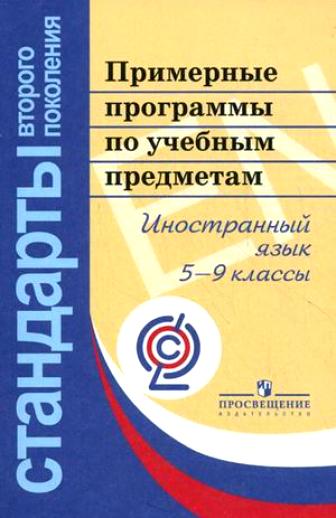 Примерные  программы по учебным предметам  Иностранный язык 5—9 классыМ, Просвещение, 2010 (Стандарты второго поколения)Пояснительная запискаПримерная программа по иностранному языку для основной школы составлена на основе Фундаментального ядра содержания общего образования и Требований к результатам основного общего образования, представленных в федеральном государственном образовательном стандарте общего образования второго поколения. В ней также учитываются основные идеи и положения программы развития и формирования универсальных учебных действий для общего образования, соблюдается преемственность с примерными программами начального общего образования.Примерная программа является ориентиром для составления рабочих программ: она определяет инвариантную (обязательную) часть учебного курса, за пределами которого остается возможность авторского выбора вариативной составляющей содержания образования. Авторы рабочих программ и учебников могут предложить собственный подход в части структурирования учебного материала, определения последовательности его изучения, расширения объема {детализации) содержания, а также путей формирования системы знаний, умений и способов деятельности, развития, воспитания и социализации учащихся. Рабочие программы, составленные на основе примерной программы, могут использоваться в учебных заведениях разного профиля и разной специализации.В примерной программе для основной школы предусмотрено дальнейшее развитие всех основных представленных в программах начального общего образования видов деятельности обучаемых. Однако содержание примерных программ основного общего образования имеет особенности, обусловленные, во-первых, задачами развития, обучения и воспитания учащихся, заданными социальными требованиями к уровню развития их личностных и познавательных качеств; во-вторых, предметным содержанием системы общего среднего образования; в-третьих, психологическими возрастными особенностями обучаемых.Содержание каждого учебного предмета или совокупности учебных предметов является отражением научного знания о соответствуюшей области окружающей действительности.Содержание учебных предметов, представляющее в основной школе систему научных понятий и соответствующие им способы действий, создает необходимую основу для формирования теоретического рефлексивного мышления у школьников. Такая качественно новая форма мышления выступает операционно-технической базой перехода учащихся от учебной деятельности как умения учиться в начальной школе к учебной деятельности с элементами самообразования и саморазвития в основной школе. Это раскрывает новые возможности развития познавательной, коммуникативной, эстетической, предметно-преобразующей (технико-технологической) деятельности на основе ценностно-смысловой ориентации личности в мире и обществе, развития самосознания и целеполагания, выстраивания индивидуальной образовательной траектории.Значительная роль в формировании нового типа учебной деятельности в основной школе принадлежит программе формирования универсальных учебных действий, конкретизированной в отношении возрастных особенностей учащихся. При этом формирование всех видов универсальных учебных действий обеспечивается в ходе усвоения всех учебных предметов и их циклов. Вместе с тем каждый из учебных предметов, кристаллизующий в себе социокультурный опыт определенных видов деятельности, предоставляет различные возможности для формирования учебных действий. Предметы естественно-математического цикла в первую очередь создают зону ближайшего развития для познавательной деятельности и соответственно развития познавательных учебных действий; гуманитарные предметы, в том числе предметы коммуникативного цикла, — для коммуникативной деятельности и соответствующих ей учебных действий и т. д.Соответственно требования к личностным, метапредметным и предметным результатам (целям) обучения для каждой из примерных программ в основной школе определяются тем, какие именно виды деятельности превалируют в данном учебном предмете. Требования к результатам обучения в примерной программе описаны на уровне конкретных личностных, метапредметных и предметных действий, которыми должен овладеть учащийся в итоге освоения программы учебного предмета.Основной особенностью подросткового возраста (с 11 до 14—15 лет) является начало перехода от детства к взрослости, что находит отражение в формировании элементов взрослости в познавательной, личностной сферах, учебной деятельности и общении подростка со взрослыми и сверстниками. Учебная деятельность приобретает качество субъектности, что выражается в целенаправленной и мотивированной активности учащегося, направленной на овладение учебной деятельностью. Новый уровень развития мотивации воплощается в особой внутренней позиции учащегося, отличительной особенностью которой является направленность на самостоятельный познавательный поиск, постановку учебных целей, овладение учебными действиями, освоение и самостоятельное осуществление контрольных и оценочных действий; инициатива в организации учебного сотрудничества. Таким образом, учебная деятельность приобретает черты деятельности по саморазвитию и самообразованию.Ведущей деятельностью подросткового возраста, по мнению психологов, является интимно-личное общение со сверстниками. Именно оно играет особую роль в формировании специфической для этого возраста формы самосознания — чувства взрослости. Интимно-личное общение со сверстниками — качественно новая форма общения, основным содержанием которой выступает установление и поддержание отношений с другим человеком как личностью на основе морально-этических норм уважения, равноправия, ответственности. Развитие общения требует качественно нового уровня овладения средствами общения, в первую очередь речевыми. Самоопределение в системе ценностей и формирование основ мировоззрения в отношении мира, культуры, общества, системы образования создают основу формирования гражданской идентичности личности и готовят к выбору профильного обучения для построения индивидуальной образовательной траектории.Учащиеся начинают овладевать высшими формами мыслительной деятельности — теоретическим, формальным, рефлексивным мышлением. Формируется основа умения рассуждать гипотетико-дедуктивным способом, оперировать гипотезами; мыслить абстрактно-логически (в словесном плане), не прибегая к опоре на действия с конкретными предметами.Развитие рефлексии выступает как осознание подростком собственных интеллектуальных операций, речи, внимания, памяти, восприятия и управление ими.На этапе основного общего среднего образования происходит включение обучающихся в проектную и исследовательскую формы учебной деятельности, что обусловливает развитие познавательных исследовательских универсальных учебных действий (умения видеть проблемы, ставить вопросы, классифицировать, наблюдать, проводить эксперимент, делать выводы и умозаключения, объяснять, доказывать, защищать свои идеи).Требования к сформированности названных способностей определяются системой требований к личностным и метапред-метным действиям и программой формирования универсальных учебных действий. Ключевую роль в их формировании играет содержание учебных предметов и способы организации учебной деятельности и учебного сотрудничества, определяемые примерной программой по учебным предметам, в том числе по иностранному языку.Данная примерная программа включает четыре раздела: пояснительную записку с требованиями к результатам обучения; содержание курса с перечнем разделов, примерное тематическое планирование с указанием минимального числа часов, отводимых на изучение тем, и определением основных видов учебной деятельности школьников; рекомендации по оснащению учебного процесса.В «Пояснительной записке» раскрываются особенности каждого раздела программы, преемственность ее содержания с важнейшими нормативными документами и содержанием программы по иностранному языку для начального образования; дается общая характеристика курса иностранного языка, его места в базисном учебном плане. Особое внимание уделяется целям изучения иностранного языка, его вкладу в решение основных педагогических задач в системе основного общего образования, а также раскрытию результатов освоения обучаемыми программы по иностранному языку на ступени основного общего образования.Цели и образовательные результаты представлены на нескольких уровнях — метапредметном, личностном и предметном. В свою очередь, предметные результаты обозначены в соответствии с основными сферами человеческой деятельности: познавательной, ценностно-ориентационной, трудовой, физической, эстетической.Раздел «Основное содержание» включает перечень изучаемого содержания, объединенного в содержательные блоки с указанием минимального числа учебных часов, выделяемых на изучение каждого блока.В разделе «Примерное тематическое планирование» представлен примерный перечень тем курса иностранного языка и число учебных часов, отводимых на изучение каждой темы, характеристика основного содержания тем и основных видов деятельности ученика (на уровне учебных действий).Примерная программа также включает «Рекомендации по оснащению учебного процесса».Вклад учебного предмета в достижение целей основного общего образованияИзучение иностранного языка в основной школе направлено на достижение следующих целей:• развитие иноязычной коммуникативной компетенции в совокупности ее составляющих, а именно:речевая компетенция — развитие коммуникативных умений в четырех основных видах речевой деятельности (говорении, аудировании, чтении, письме);языковая компетенция — овладение новыми языковыми средствами (фонетическими, орфографическими, лексическими, грамматическими) в соответствии с темами и ситуациями общения, отобранными для основной школы; освоение знаний о языковых явлениях изучаемого языка, разных способах выражения мысли в родном и иностранном языках;социокультурная/межкультурная компетенция — приобщение к культуре, традициям, реалиям стран/страны изучаемого языка в рамках тем, сфер и ситуаций общения, отвечающих опыту, интересам, психологическим особенностям учащихся основной школы на разных ее этапах; формирование умения представлять свою страну, ее культуру в условиях межкультурного общения;компенсаторная компетенция — развитие умений выходить из положения в условиях дефицита языковых средств при получении и передаче информации;учебно-познавательная компетенция — дальнейшее развитие общих и специальных учебных умений, универсальных способов деятельности; ознакомление с доступными учащимся способами и приемами самостоятельного изучения языков и культур, в том числе с использованием новых информационных технологий;• развитие личности учащихся посредством реализации воспитательного потенциала иностранного языка:формирование у учащихся потребности изучения иностранных языков и овладения ими как средством общения, познания, самореализации и социальной адаптации в поликультурном полиэтническом мире в условиях глобализации на основе осознания важности изучения иностранного языка и родного языка как средства общения и познания в современном мире;формирование общекультурной и этнической идентичности как составляющих гражданской идентичности личности; воспитание качеств гражданина, патриота; развитие национального самосознания, стремления к взаимопониманию между людьми разных сообществ, толерантного отношения к проявлениям иной культуры; лучшее осознание своей собственной культуры;развитие стремления к овладению основами мировой культуры средствами иностранного языка;осознание необходимости вести здоровый образ жизни путем информирования об общественно признанных формах поддержания здоровья и обсуждения необходимости отказа от вредных привычек.Общая характеристика учебного предметаОсновная школа — вторая ступень общего образования. Она является важным звеном, которое соединяет все три ступени общего образования: начальную, основную и старшую. Данная ступень характеризуется наличием значительных изменений в развитии школьников, так как к моменту начала обучения в основной школе у них расширился кругозор и общее представление о мире, сформированы элементарные коммуникативные умения на иностранном языке в четырех видах речевой деятельности, а также общеучебные умения, необходимые для изучения иностранного языка как учебного предмета; накоплены некоторые знания о правилах речевого поведения на родном и иностранном языках.На этой ступени совершенствуются приобретенные ранее знания, навыки и умения, увеличивается объем используемых учащимися языковых и речевых средств, улучшается качество практического владения иностранным языком, возрастает степень самостоятельности школьников и их творческой активности.В основной школе усиливается роль принципов когнитивной направленности учебного процесса, индивидуализации и дифференциации обучения, большее значение приобретает освоение современных технологий изучения иностранного языка, формирование учебно-исследовательских умений.Особенности содержания обучения иностранному языку в основной школе обусловлены динамикой развития школьников. Выделяются два возрастных этапа: 5—7 и 8—9 классы. К концу обучения в основной школе (8—9 классы) усиливается стремление школьников к самоопределению. У них с неизбежностью возникают вопросы:продолжать ли образование  в полной средней  школе (10—11 классы) или в начальном профессиональном учебном заведении (колледже, техникуме и др.);если продолжать образование в полной средней школе, то на каком уровне — базовом или профильном;если на профильном уровне, то какой профиль (из предлагаемых школой) выбрать?Помочь самоопределению школьников призвана предпрофильная подготовка, которая начинается в конце 8 класса и продолжается в 9 классе. Она способствует выявлению их потенциальных склонностей, способностей, готовности к выбору дальнейшего направления своего образования и к определению в нем места иностранного языка: либо в качестве одного из базовых учебных предметов, либо в качестве профильного. Продолжается развитие иноязычной коммуникативной компетенции в единстве всех ее составляющих: языковой, речевой, социокультурной/межкультурной, компенсаторной и учебно-познавательной компетенций. Однако еще большее значение приобретают принципы дифференциации и индивидуализации обучения. Школьники все чаще оказываются в ситуации выбора, в том числе предлагаемых в рамках предпрофильной подготовки, элективных курсов, так называемых профессиональных проб и т. п.Это придает обучению ярко выраженный практико-ориентированньтй характер, проявляющийся в том числе в формировании надпредметных ключевых компетенций — готовности учащихся использовать усвоенные знания, умения и способы деятельности в реальной жизни для решения практических задач и развития творческого потенциала. Это должно дать возможность учащимся основной школы достичь общеевропейского допорогового уровня иноязычной коммуникативной компетенции (уровня А2 в терминах Совета Европы). Данный уровень позволит выпускникам основной школы использовать иностранный язык для продолжения образования на старшей ступени обучения в школе и для дальнейшего самообразования.Основные содержательные линии. Первой содержательной линией учебного предмета «Иностранный язык» являются коммуникативные умения в основных видах речевой деятельности, второй — языковые средства и навыки оперирования ими, третьей — социокультурные знания и умения.Указанные содержательные линии находятся в тесной взаимосвязи, что обусловлено единством составляющих коммуникативной компетенции как цели обучения: речевой, языковой, социокультурной.Основной линией следует считать коммуникативные умения, которые представляют собой результат овладения иностранным языком на данном этапе обучения. Формирование коммуникативных умений предполагает овладение языковыми средствами, а также навыками оперирования ими в процессе говорения, аудирования, чтения и письма. Таким образом, языковые знания и навыки представляют собой часть названных выше сложных коммуникативных умений. Формирование коммуникативной компетенции неразрывно связано с социокультурными знаниями, которые составляют предмет содержания речи и обеспечивают взаимопонимание в социокультурной/меж-кулътурной коммуникации. Все три указанные основные содержательные линии взаимосвязаны, и отсутствие одной из них нарушает единство учебного предмета «Иностранный язык».Требования к результатам обученияЛичностные результаты выпускников основной школы, формируемые при изучении иностранного языка:формирование мотивации изучения иностранных языков и стремление к самосовершенствованию в образовательной области «Иностранный язык»;осознание   возможностей   самореализации   средствами иностранного языка;стремление к совершенствованию собственной речевой культуры в целом;формирование коммуникативной компетенции в межкультурной и межэтнической коммуникации;развитие таких качеств, как воля, целеустремленность, креативность, инициативность, эмпатия, трудолюбие, дисциплинированность;формирование общекультурной и этнической идентичности как составляющих гражданской идентичности личности;стремление к лучшему осознанию культуры своего народа и готовность содействовать ознакомлению с ней представителей других стран; толерантное отношение к проявлениям иной культуры; осознание себя гражданином своей страны и мира;готовность отстаивать национальные и общечеловеческие (гуманистические, демократические) ценности, свою гражданскую позицию.Метапредметные результаты изучения иностранного языка в основной школе:развитие умения планировать свое речевое и неречевое поведение;развитие коммуникативной компетенции, включая умение взаимодействовать с окружающими, выполняя разные социальные роли;развитие исследовательских учебных действий, включая навыки работы с информацией: поиск и выделение нужной информации, обобщение и фиксация информации;развитие смыслового чтения, включая умение определять тему, прогнозировать содержание текста по заголовку/по ключевым словам,  выделять основную мысль,  главные  факты, опуская второстепенные, устанавливать логическую последовательность основных фактов;осуществление регулятивных действий самонаблюдения, самоконтроля, самооценки в процессе коммуникативной деятельности на иностранном языке.Предметные результаты освоения выпускниками основной школы программы по иностранному языку:А. В коммуникативной сфере (т. е. владении иностранным языком как средством общения)Речевая компетенция в следующих видах речевой деятельности:говорении:•	начинать, вести/поддерживать и заканчивать различные виды диалогов в стандартных ситуациях общения, соблюдая нормы речевого этикета, при необходимости переспрашивая, уточняя;расспрашивать собеседника и отвечать на его вопросы, высказывая свое мнение, просьбу, отвечать на предложение собеседника согласием/отказом в пределах изученной тематики и усвоенного лексико-грамматического материала;рассказывать о себе, своей семье, друзьях, своих интересах и планах на будущее;сообщать краткие сведения о своем городе/селе, о своей стране и странах изучаемого языка;•	описывать события/явления, передавать основное содержание, основную мысль прочитанного или услышанного, выражать свое отношение к прочитанному/услышанному, давать краткую характеристику персонажей;аудировании:воспринимать на слух и полностью понимать речь учителя, одноклассников;воспринимать на слух и понимать основное содержание несложных аутентичных аудио- и видеотекстов, относящихся к разным коммуникативным типам речи (сообщение/рассказ/интервью);воспринимать на слух и выборочно понимать с опорой на языковую догадку, контекст краткие несложные аутентичные прагматические аудио- и видеотексты, выделяя значимую/нужную/ необходимую информацию;чтении:читать аутентичные тексты разных жанров и стилей преимущественно с пониманием основного содержания;читать несложные аутентичные тексты разных жанров и стилей с полным и точным пониманием и с использованием различных приемов смысловой переработки текста (языковой догадки, выборочного перевода), а также справочных материалов; уметь оценивать полученную информацию, выражать свое мнение;читать аутентичные тексты с выборочным пониманием значимой/нужной/интересующей информации;письменной речи:заполнять анкеты и формуляры;писать поздравления, личные письма с опорой на образец с употреблением формул речевого этикета, принятых в стране/странах изучаемого языка;составлять план, тезисы устного или письменного сообщения; кратко излагать результаты проектной деятельности.Языковая компетенция (владение языковыми средствами):применение правил написания слов, изученных в основной школе;адекватное произношение и различение на слух всех звуков иностранного языка; соблюдение правильного ударения в словах и фразах;соблюдение ритмико-интонационных особенностей предложений различных коммуникативных типов (утвердительное, вопросительное, отрицательное, повелительное); правильное членение предложений на смысловые группы;распознавание и употребление в речи основных значений изученных лексических единиц (слов, словосочетаний, реплик клише речевого этикета);знание основных способов словообразования (аффиксации, словосложения, конверсии);понимание и использование явлений многозначности слов иностранного языка, синонимии, антонимии и лексической сочетаемости;распознавание и употребление в речи основных морфологических форм и синтаксических конструкций изучаемого иностранного языка; знание признаков изученных грамматических явлений (видо-временных форм глаголов, модальных глаголов и их эквивалентов, артиклей, существительных, степеней сравнения прилагательных и наречий, местоимений, числительных, предлогов);знание основных различий систем иностранного и русского/родного языков.Социокультурная компетенция:знание национально-культурных особенностей речевого и неречевого поведения в своей стране и странах изучаемого языка; применение этих знаний в различных ситуациях формального и неформального межличностного и межкультурного общения;распознавание и употребление в устной и письменной речи основных норм речевого этикета (реплик-клише, наиболее распространенной оценочной лексики), принятых в странах изучаемого языка;знание употребительной фоновой лексики и реалий страны/стран изучаемого языка, некоторых распространенных образцов фольклора (скороговорки, поговорки, пословицы);знакомство с образцами художественной, публицистической и научно-популярной литературы;представление об особенностях образа жизни, быта, культуры стран изучаемого языка (всемирно известных достопримечательностях, выдающихся людях и их вкладе в мировую культуру);представление о сходстве и различиях в традициях своей страны и стран изучаемого языка;понимание роли владения иностранными языками в современном мире.Компенсаторная компетенция — умение выходить из трудного положения в условиях дефицита языковых средств при получении и приеме информации за счет использования контекстуальной догадки, игнорирования языковых трудностей, переспроса, словарных замен, жестов, мимики.Б. В познавательной сфере:умение сравнивать языковые явления родного и иностранного языков на уровне отдельных грамматических явлений, слов, словосочетаний, предложений;владение приемами работы с текстом: умение пользоваться определенной стратегией чтения/аудирования в зависимости от коммуникативной задачи (читать/слушать текст с разной глубиной понимания);умение действовать по образцу/аналогии при выполнении упражнений и составлении собственных высказываний в пределах тематики основной школы;готовность и умение осуществлять индивидуальную и совместную проектную работу;умение пользоваться справочным материалом (грамматическим и лингвострановедческим справочниками, двуязычным и толковым словарями, мультимедийными средствами);владение способами и приемами дальнейшего самостоятельного изучения иностранных языков.В. В ценностно-ориентационной сфере:представление о языке как средстве выражения чувств, эмоций, основе культуры мышления;достижение взаимопонимания в процессе устного и письменного общения с носителями иностранного языка, установления межличностных и межкультурных контактов в доступных пределах;представление о целостном полиязычном, поликультурном мире, осознание места и роли родного и иностранных языков в этом мире как средства общения, познания, самореализации и социальной адаптации;приобщение к ценностям мировой культуры как через источники информации на иностранном языке (в том числе мультимедийные), так и через непосредственное участие в школьных обменах, туристических поездках, молодежных форумах.Г. В эстетической сфере:владение элементарными средствами выражения чувств и эмоций на иностранном языке;стремление к знакомству с образцами художественного творчества на иностранном языке и средствами иностранного языка;развитие чувства прекрасного в процессе обсуждения современных тенденций в живописи, музыке, литературе.Д. В трудовой сфере:•	умение рационально планировать свой учебный труд;•	умение работать в соответствии с намеченным планом.Е. В физической сфере:•	стремление вести здоровый образ жизни (режим труда и отдыха, питание, спорт, фитнес).Федеральный базисный учебный план для образовательных учреждений Российской Федерации отводит 525 ч (из расчета 3 учебных часа в неделю) для обязательного изучения учебного предмета «Иностранный язык» на этапе основного (общего) образования. Объем инвариантной части от указанного количества часов составляет 395 ч, т. е. 75% учебного времени. Остальные 25% учебного времени составляют вариативную часть программы, содержание которой формируется авторами рабочих программ.В ряде общеобразовательных учреждений Российской Федерации на изучение иностранного языка выделяется более 3 ч в неделю, что позволяет изучать его более интенсивно и углубленно. Различия в условиях обучения дают основания представить тематическое планирование курса иностранного языка в двух вариантах.Основное содержание обученияПредметное содержание речиМежличностные взаимоотношения в семье, со сверстниками; решение конфликтных ситуаций. Внешность и черты характера человека.Досуг и увлечения (чтение, кино, театр, музей, музыка). Виды отдыха, путешествия. Молодежная мода. Покупки.Здоровый образ жизни: режим труда и отдыха, спорт, сбалансированное питание, отказ от вредных привычек.Школьное образование, школьная жизнь, изучаемые предметы и отношение к ним. Переписка с зарубежными сверстниками. Каникулы в различное время года.Мир профессий. Проблемы выбора профессии. Роль иностранного языка в планах на будущее.Вселенная и человек. Природа: флора и фауна. Проблемы экологии. Защита окружающей среды. Климат, погода. Условия проживания в городской/сельской местности. Транспорт.Средства массовой информации и коммуникации (пресса, телевидение, радио, Интернет).Страна/страны изучаемого языка и родная страна, их географическое положение, столицы и крупные города, регионы, достопримечательности, культурные особенности (национальные праздники, знаменательные даты, традиции, обычаи), страницы истории, выдающиеся люди, их вклад в науку и мировую культуру.Виды речевой деятельности/Коммуникативные уменияГоворениеДиалогическая речьДальнейшее совершенствование диалогической' речи при более вариативном содержании и более разнообразном языковом оформлении: умение вести диалоги этикетного характера, диалог-расспрос, диалог — побуждение к действию, диалог — обмен мнениями и комбинированные диалоги. Объем диалога—от 3 реплик (5—7 классы) до 4—5 реплик (8—9 классы) со стороны каждого учащегося. Продолжительность диалога-2,5—3 мин (9 класс).Монологическая речьДальнейшее развитие и совершенствование связных высказываний с использованием основных коммуникативных типов речи: описание, сообщение, рассказ (включающий эмоционально-оценочные суждения), рассуждение (характеристика) с высказыванием своего мнения и краткой аргументацией с опорой и без опоры на прочитанный или услышанный текст либо заданную коммуникативную ситуацию. Объем монологического высказывания — от 8—10 фраз (5—7 классы) до 10— 12 фраз (8—9 классы). Продолжительность монолога — 1,5— 2 мин (9 класс).АудированиеДальнейшее развитие и совершенствование восприятия и понимания на слух аутентичных аудио- и видеотекстов с разной глубиной проникновения в их содержание (с пониманием основного содержания, с выборочным и полным пониманием воспринимаемого на слух текста) в зависимости от коммуникативной задачи и функционального типа текста.Жанры текстов: прагматические, публицистические.Типы текстов: объявление, реклама, сообщение, рассказ, диалог-интервью, стихотворение и др.Содержание текстов должно соответствовать возрастным особенностям и интересам учащихся и иметь образовательную и воспитательную ценность.Аудирование с полным пониманием содержания осуществляется на несложных текстах, построенных на полностью знакомом учащимся языковом материале. Время звучания текстов для аудирования — до 1 мин.Аудирование с пониманием основного содержания текста осуществляется на аутентичном материале, содержащем наряду с изученными и некоторое количество незнакомых языковых явлений. Время звучания текстов для аудирования — до 2 мин.Аудирование с выборочным пониманием нужной или интересующей информации предполагает умение выделить значимую информацию в одном или нескольких аутентичных коротких текстах прагматического характера, опуская избыточную информацию. Время звучания текстов для аудирования — до 1,5 мин.ЧтениеУмение читать и понимать аутентичные тексты с различной глубиной и точностью проникновения в их содержание (в зависимости от вида чтения): с пониманием основного содержания (ознакомительное чтение); с полным пониманием содержания (изучающее чтение); с выборочным пониманием нужной или интересующей информации (просмотровое/поисковое чтение).Жанры текстов: научно-популярные, публицистические, художественные, прагматические.Типы текстов: статья, интервью, рассказ, объявление, рецепт, меню, проспект, реклама, стихотворение и др.Содержание текстов должно соответствовать возрастным особенностям и интересам учащихся, иметь образовательную и воспитательную ценность, воздействовать на эмоциональную сферу школьников.Независимо от вида чтения возможно использование двуязычного словаря.Чтение с пониманием основного содержания осуществляется на несложных аутентичных текстах с ориентацией на выделенное в программе предметное содержание, включающих некоторое количество незнакомых слов. Объем текстов для чтения — 600—700 слов.Чтение с выборочным пониманием нужной или интересующей информации осуществляется на несложных аутентичных текстах разных жанров и предполагает умение просмотреть текст или несколько коротких текстов и выбрать информацию, которая необходима или представляет интерес для учащихся. Объем текста для чтения — около 350 слов.Чтение с полным пониманием осуществляется на несложных аутентичных текстах, построенных в основном на изученном языковом материале, с использованием различных приемов смысловой переработки текста (языковой догадки, выборочного перевода) и оценки полученной информации. Объем текста для чтения — около 500 слов.Письменная речьДальнейшее развитие и совершенствование письменной речи, а именно умений:писать короткие поздравления с днем рождения и другими праздниками, выражать пожелания (объемом 30—40 слов, включая адрес);заполнять формуляры, бланки (указывать имя,  фамилию, пол, гражданство, адрес);писать личное письмо с опорой и без опоры на образец (расспрашивать адресата о его жизни, делах, сообщать то же самое о себе, выражать благодарность, давать совет, просить о чем-либо).   Объем  личного   письма — около   100—110   слов, включая адрес;составлять план, тезисы устного или письменного сообщения, кратко излагать результаты проектной деятельности.Языковые знания и навыкиОрфографияЗнание правил чтения и орфографии и навыки их применения на основе изучаемого лексико-грамматического материала.фонетическая сторона речиНавыки адекватного произношения и различения на слух всех звуков изучаемого иностранного языка в потоке речи, соблюдение ударения и интонации в словах и фразах, ритми-ко-интонационные навыки произношения различных типов предложений.Лексическая сторона речиНавыки распознавания и употребления в речи лексических единиц, обслуживающих ситуации общения в рамках тематики основной школы, в том числе наиболее распространенных устойчивых словосочетаний, оценочной лексики, реплик-клише речевого этикета, характерных для культуры стран изучаемого языка; основные способы словообразования: аффиксация, словосложение, конверсия.Грамматическая сторона речиЗнание признаков нераспространенных и распространенных простых предложений, безличных предложений, сложносочиненных и сложноподчиненных предложений, использования прямого и обратного порядка слов. Навыки распознавания и употребления в речи перечисленных грамматических явлений.Знание признаков и навыки распознавания и употребления в речи глаголов в наиболее употребительных временных формах действительного и страдательного залогов, модальных глаголов и их эквивалентов, существительных в различных падежах, артиклей, относительных, неопределенных/неопределенно-личных местоимений, прилагательных, наречий, степеней сравнения прилагательных и наречий, предлогов, количественных и порядковых числительных.Социокультурные знания и уменияУмение осуществлять межличностное и межкультурное общение, используя знания о национально-культурных особенностях своей страны и страны/стран изучаемого языка, полученные на уроках иностранного языка и в процессе изучения других предметов (знания межпредметного характера). Это предполагает овладение:знаниями о значении родного и иностранного языков в современном мире;сведениями о социокультурном портрете стран, говорящих на иностранном языке, их символике и культурном наследии;употребительной фоновой лексикой и реалиями страны изучаемого языка: традициями (в проведении выходных дней, основных национальных праздников), распространенными образцами фольклора (скороговорками, поговорками, пословицами);представлением о сходстве и различиях в традициях своей страны и стран изучаемого языка; об особенностях их образа жизни, быта, культуры (всемирно известных достопримечательностях, выдающихся людях и их вкладе в мировую культуру); о некоторых произведениях художественной литературы на изучаемом иностранном языке;умением распознавать и употреблять в устной и письменной речи в ситуациях формального и неформального общения основные нормы речевого этикета, принятые в странах изучаемого языка (реплики-клише, наиболее распространенную оценочную лексику);- умениями представлять родную страну и культуру на иностранном языке; оказывать помощь зарубежным гостям в нашей стране в ситуациях повседневного общения.Компенсаторные уменияСовершенствуются умения:переспрашивать, просить повторить, уточняя значение незнакомых слов;использовать в качестве опоры при порождении собственных высказываний ключевые слова, план к тексту, тематический словарь и т. д.;прогнозировать содержание текста на основе заголовка, предварительно поставленных вопросов;догадываться о значении незнакомых слов по контексту, по используемым собеседником жестам и мимике;использовать синонимы, антонимы, описания понятия при дефиците языковых средств.Общеучебные умения и универсальные способы деятельностиФормируются и совершенствуются умения:работать с информацией: сокращение, расширение устной и письменной информации, создание второго текста по аналогии, заполнение таблиц;работать с прослушанным/прочитанным текстом: извлечение основной информации, извлечение запрашиваемой или нужной информации, извлечение полной и точной информации;работать с разными источниками на иностранном языке: справочными материалами, словарями, интернет-ресурсами, литературой;планировать и осуществлять учебно-исследовательскую работу: выбор темы исследования, составление плана работы, знакомство с исследовательскими методами (наблюдение, анкетирование, интервьюирование), анализ полученных данных и их интерпретация, разработка краткосрочного проекта и его устная презентация с аргументацией, ответы на вопросы по проекту; участвовать в работе над долгосрочным проектом; взаимодействовать в группе с другими участниками проектной деятельности;— самостоятельно работать, рационально организовывая свой труд в классе и дома.Специальные учебные уменияФормируются и совершенствуются умения:находить ключевые слова и социокультурные реалии при работе с текстом;семантизировать слова на основе языковой догадки;осуществлять словообразовательный анализ;выборочно использовать перевод;пользоваться двуязычным и толковым словарями;участвовать в проектной деятельности межпредметного характера.Языковые средстваАНГЛИЙСКИЙ   ЯЗЫКЛексическая сторона речиОвладение лексическими единицами, обслуживающими новые темы, проблемы и ситуации общения в пределах тематики основной школы, в объеме 1200 единиц (включая 500, усвоенных в начальной школе). Лексические единицы включают устойчивые словосочетания, оценочную лексику, реплики-клише речевого этикета, отражающие культуру стран изучаемого языка.	\Основные способы словообразования:1)	аффиксация:глаголов dis- (disagree), mis- (misunderstand), re- (rewrite); -ize/-ise (revise);существительных  -sion/-tion  (conclusion/celebration), -ance/-ence (performance/influence), -ment (environment), -ity (possibility),  -ness (kindness),  -ship (friendship),  -ist (optimist), -ing (meeting);прилагательных un- (unpleasant),  im-/in- (impolite/independent), inter- (international); -y (buzy), -ly (lovely), -fill (careful), -al (historical), -ic (scientific), -ian/-an (Russian), -ing (loving);  -ous (dangerous),  -able/-ible (enjoyable/responsible),  -less (harmless), -ive (native);наречий -ly (usually);числительных -teen (fifteen), -ty (seventy), -th (sixth);2)	словосложение:•	существительное + существительное (peacemaker);прилагательное + прилагательное (well-known);прилагательное + существительное (blackboard);местоимение + существительное (self-respect);3) конверсия:•	образование существительных от неопределенной формы глагола (to play — play);•	образование прилагательных от существительных (cold —cold winter).Распознавание и использование интернациональных слов (doctor).Представления о синонимии, антонимии, лексической сочетаемости, многозначности.Грамматическая сторона речиДальнейшее расширение объема значений грамматических средств, изученных ранее, и знакомство с новыми грамматическими явлениями. Уровень овладения конкретным грамматическим явлением (продуктивно-рецептивно или рецептивно) указывается в графе «Характеристика основных видов деятельности ученика» в Тематическом планировании.Нераспространенные и распространенные простые предложения, в том числе с несколькими обстоятельствами, следующими в определенном порядке (We moved to a new house last year); предложения с начальным 'it' и с начальным 'There + to be' (It's cold. It's five o'clock. It's interesting. It was winter. There are a lot of trees in the park).Сложносочиненные предложения с сочинительными союзами and, but, or.Сложноподчиненные предложения с союзами и союзными словами what, when, why, which, that, who, if, because, that's why, than, so.Сложноподчиненные предложения с придаточными: времени с союзами for, since, during; цели с союзом so, that; условия с союзом unless; определительными с союзами who, which, that.Сложноподчиненные  предложения   с  союзами  whoever, whatever, however, whenever.Условные предложения реального (Conditional I — If it doesn't rain, they'll go for a picnic) и нереального характера (Conditional II — If I were rich, I would help the endangered animals;  Conditional III — If she had asked me, I would have helped her).Все типы вопросительных предложений (общий, специальный, альтернативный, разделительный вопросы в Present, Future, Past Simple; Present Perfect; Present Continuous).Побудительные предложения в утвердительной (Be careful) и отрицательной (Don't worry) форме.Предложения с конструкциями as ... as, not so ... as, either ...or, neither ... nor.Конструкция to be going to (для выражения будущего действия).Конструкции It takes me ... to do something; to look/ feel/ be happy.Конструкции be/get used to something; be/get used to doing something.Конструкции с инфинитивом типа I saw Jim ride/riding his bike. I want you to meet me at the station tomorrow. She seems to be a good friend.Правильные и неправильные глаголы в формах действительного залога в изъявительном наклонении (Present, Past, Future Simple; Present, Past Perfect; Present, Past, Future Continuous; Present Perfect Continuous; Future-in-the-Past).Глаголы в видо-временных формах страдательного залога (Present, Past, Future Simple Passive; Past Perfect Passive).Модальные глаголы и их эквиваленты (can/could/be able to, may/might, must/have to, shall/should, would, need).Косвенная речь в утвердительных, вопросительных и отрицательных предложениях в настоящем и прошедшем времени. Согласование времен в рамках сложного предложения в плане настоящего и прошлого.Причастия настоящего и прошедшего времени.Неличные формы глагола (герундий, причастия настоящего и прошедшего времени) без различения их функций.Фразовые глаголы, обслуживающие темы, отобранные для данного этапа обучения.Определенный, неопределенный и нулевой артикли (в том числе с географическими названиями).Неисчисляемые и исчисляемые существительные (a pencil, water), существительные с причастиями настоящего и прошедшего времени (a burning house, a written letter). Существительные в функции прилагательного (art gallery).Степени сравнения прилагательных и наречий, в том числе образованных не по правилу (little — less — least).Личные местоимения в именительном (ту) и объектном (те) падежах, а также в абсолютной форме (mine). Неопределенные местоимения (some, any). Возвратные местоимения, неопределенные местоимения и их производные (somebody, anything, nobody, everything, etc).Наречия, оканчивающиеся на -1у (early), а также совпадающие по форме с прилагательными (fast, high).Устойчивые словоформы в функции наречия типа sometimes, at last, at least, etc.Числительные для обозначения дат и больших чисел.НЕМЕЦКИЙ ЯЗЫКЛексическая сторона речиОвладение лексическими единицами, обслуживающими новые темы, проблемы и ситуации общения в пределах тематики основной школы, в объеме 1200 единиц (включая 500, усвоенных в начальной школе). Лексические единицы включают устойчивые словосочетания, оценочную лексику, реплики-клише речевого этикета, отражающие культуру стран изучаемого языка.Основные способы словообразования:1)	аффиксация:существительных с  суффиксами -ung (die Lösung,  die Vereinigung); -keit (die Feindlichkeit); -heit (die Einheit); -schaft (die Gesellschaft); -um (das Datum);  -or (der Doktor); -ik (die Mathematik);  -e (die Liebe), -ler (der Wissenschaftler); -ie (die Biologie);прилагательных с суффиксами -ig (wichtig); -lieh (glücklich); -isch (typisch); -los (arbeitslos); -sam (langsam); -bar (wunderbar);существительных и прилагательных с префиксом un- (das Unglück, unglücklich);существительных и глаголов с префиксами:  vor-   (der \brort, vorbereiten); mit- (die Mitverantwortung, mitspielen);глаголов с отделяемыми и неотделяемыми приставками и другими словами в функции приставок типа erzählen, wegwerfen;словосложение: существительное + существительное (das Arbeitszimmer); прилагательное + прилагательное (dunkelblau, hellblond);   прилагательное   +   существительное   (die   Fremdsprache); глагол + существительное (die Schwimmhalle);конверсия:образование  существительных  от  прилагательных  (das Blau, der Junge);образование существительных от глаголов (das Lernen, das Lesen).Интернациональные слова (der Globus, der Computer).Представления о синонимии, антонимии, лексической сочетаемости, многозначности.Грамматическая сторона речиДальнейшее расширение объема значений грамматических средств, изученных ранее, и знакомство с новыми грамматическими явлениями.Уровень овладения конкретным грамматическим явлением (продуктивно-рецептивно или рецептивно) указывается в графе «Характеристика основных видов деятельности учащихся» в тематическом планировании.Нераспространенные и распространенные предложения.Безличные предложения (Es ist warm. Es ist Sommer).Предложения с глаголами legen, stellen, hängen, требующими после себя дополнения в Akkusativ и обстоятельства места при ответе на вопрос Wohin? (Ich hänge das Bild an die Wand).Предложения с глаголами beginnen, raten, vorhaben и др., требующими после себя Infinitiv с zu.Побудительные предложения типа Lesen wir! Wollen wir lesen!Все типы вопросительных предложений.Предложения с неопределенно-личным местоимением man (Man schmückt die Stadt vor Weihnachten).Предложения с инфинитивной группой um ... zu (Er lernt Deutsch, um deutsche Bücher zu lesen).Сложносочиненные предложения с союзами denn, darum, deshalb (Ihm gefällt das Dorfleben, denn er kann hier viel Zeit in der frischen Luft verbringen).Сложноподчиненные предложения с союзами dass, ob и др. (Er sagt, dass er gut in Mathe ist).Сложноподчиненные предложения причины с союзами weil, da (Er hat heute keine Zeit, weil er viele Hausaufgaben machen muss).Сложноподчиненные предложения с условным союзом wenn (Wenn du Lust hast, komm zu mir zu Besuch).Сложноподчиненные предложения с придаточными времени (с союзами wenn, als, nachdem).Сложноподчиненные предложения с придаточными определительными (с относительными местоимениями die, deren, dessen).Сложноподчиненные предложения с придаточными цели (с союзом damit).Распознавание структуры предложения по формальным признакам: по наличию инфинитивных оборотов: um ... zu + Infinitiv, statt ... zu + Infinitiv, ohne ... zu + Infinitiv).Слабые и сильные глаголы со вспомогательным глаголом haben в Perfekt.Сильные глаголы со вспомогательным глаголом sein в Perfekt (kommen, fahren, gehen).Präteritum слабых и сильных глаголов, а также вспомогательных и модальных глаголов.Глаголы с отделяемыми и неотделяемыми приставками в Präsens, Perfekt, Präteritum, Futurum (anfangen, beschreiben).Все временные формы в Passiv (Perfekt, Plusquamperfekt, Futurum).Местоименные наречия (worüber, darüber, womit, damit).Возвратные глаголы в основных временных формах Präsens, Perfekt, Präteritum (sich anziehen, sich waschen).Распознавание и употребление в речи определенного, неопределенного и нулевого артиклей, склонения существительных нарицательных; склонения прилагательных и наречий; \ предлогов, имеющих двойное управление, предлогов, требующих Dativ, предлогов, требующих Akkusativ.Местоимения: личные, притяжательные, неопределенные (jemand, niemand).Омонимичные явления: предлоги и союзы (zu, als, wenn).Plusquamperfekt и употребление его в речи при согласовании времен.Количественные числительные свыше  100 и порядковые числительные свыше 30.Английский язык. Примерное тематическое планирование. I вариант (525 ч согласно базисному учебному плану)Английский язык. Примерное тематическое планирование.II вариант (более 525 ч)Немецкий язык. Примерное тематическое планирование. / вариант (525 ч согласно базисному учебному плану)Немецкий язык.  Примерное тематическое планирование.II вариант (более 525 ч)Рекомендации по оснащению учебного процессаНастоящие рекомендации предлагается рассматривать в качестве ориентира для создания эффективной информационно-образовательной среды, обеспечивающей реализацию целей и задач федерального государственного образовательного стандарта общего образования. Стандарт предполагает приоритет личностно ориентированного подхода к процессу обучения, развитие у учащихся широкого комплекса общеучебных и специальных учебных умений, овладение универсальными способами деятельности, формирующими познавательную и коммуникативную компетенции. Они предполагают создание условий для использования самостоятельных, творческих видов работы, для формирования коммуникативной культуры учащихся и развития умений работы с различными источниками и типами информации.Настоящие рекомендации могут быть уточнены и дополнены применительно к специфике конкретных образовательных учреждений.Рекомендации включают перечни книгопечатной продукции (библиотечный фонд), демонстрационных печатных пособий, компьютерных и информационно-коммуникационных средств, технических средств обучения, экранно-звуковых пособий.Желательно иметь в кабинете следующую книгопечатную продукцию: нормативную и методическую литературу: примерные программы основного общего образования по иностранному языку, методические рекомендации по организации предпрофильной подготовки по иностранному языку в 8— 9 классах основной школы, авторские учебные программы к учебно-методическим комплектам (УМК), которые используются для изучения иностранного языка, УМК (учебники, рабочие тетради, аудио- и видеоприложения, книги для учителя и т. д.), включенные в федеральный перечень учебников, рекомендованных (допущенных) Минобрнауки РФ.Целесообразно также иметь в кабинете книги для чтения на изучаемых иностранных языках, элективные курсы, пособия по страноведению, контрольно-измерительные материалы по изучаемым иностранным языкам, двуязычные и толковые/одноязычные словари.Не потеряли своего значения и экранно-звуковые пособия, такие, как аудиозаписи, видеофильмы, соответствующие тематике основной школы, материалы к интерактивным электронным доскам. Данные пособия могут быть использованы на уроке параллельно с учебником на бумажном носителе.Использование демонстрационных печатных пособий обеспечивает наглядность и создает мотивацию в процессе изучения иностранного языка. К ним относятся: грамматические таблицы по основным разделам изучаемого материала, карты (карта(ы) стран(ы) изучаемого языка, карта мира, карта России), изображения символики и флагов стран(ы) изучаемого языка, портреты писателей и выдающихся деятелей культуры, изображения ландшафта, городов, отдельных достопримечательностей стран(ы) изучаемого языка. Все перечисленные демонстрационные пособия могут быть представлены в демонстрационном (настенном) виде и на электронных носителях.В современных условиях существенно меняется содержательная основа учебных материалов, вводятся в широкую практику преподавания принципиально новые информационно-коммуникационные средства: электронные учебники, практикумы и мультимедийные обучающие программы по иностранным языкам, компьютерные словари, электронные библиотеки.Электронные учебники, практикумы, мультимедийные обучающие программы могут быть использованы для работы над языковым материалом, для развития основных видов речевой деятельности, для осуществления в разных формах текущего и итогового контроля подготовки учащихся по иностранному языку. Названные информационно-коммуникационные средства могут быть ориентированы в том числе на систему дистанционного обучения. Электронные библиотеки могут размещаться на CD ROM или существовать в сетевом варианте. Они включают комплекс информационно-справочных материалов, объединенных системой навигации и ориентированных на различные формы познавательной деятельности (например, на исследовательскую проектную работу, в том числе и по различным дисциплинам).Успешное использование информационно-коммуникационных средств невозможно без должного технического оснащения: мультимедийного компьютера с пакетом прикладных I программ (текстовых, табличных, графических, презентационных; для обработки аудио- и видеоинформации), приводом для чтения/записи компакт-дисков, аудиовидеовходами/выходами, акустическими колонками, микрофоном и наушниками и возможностью выхода в Интернет. Желательно также наличие аудиоцентра с возможностью использования аудиодисков компьютерных форматов (например МПЗ) а также магнитных записей; интерактивной/электронной доски; телевизора и видеомагнитофона; принтера; копировального аппарата; сканера; средств телекоммуникации, телеконференции, локальные и региональные сети; web-камеры.Рациональная планировка кабинета иностранного языка определяется санитарно-эпидемиологическими правилами и нормами (СанПиН 2.4.2 178—02).Содержание курса и ориентировочное количество часов, отводимое на темуХарактеристика основных видов деятельности ученикаПредметное содержание речиПредметное содержание речиМежличностные взаимоотношения в семье, со сверстниками; решение конфликтных ситуаций. Внешность и характеристики человека. (60 ч)Досуг и увлечения (чтение, кино, театр, музей, музыка). Виды отдыха, путешествия. Молодежная мода. Покупки. Карманные деньги. (60 ч)Здоровый образ жизни: режим труда и отдыха, спорт, сбалансированное питание, отказ от вредных привычек. (40 ч)Школьное образование, школьная жизнь, изучаемые предметы и отношение к ним. Переписка с зарубежными сверстниками. Каникулы в различное время года. (55 ч)Мир профессий. Проблемы выбора профессии. Роль иностранного языка в планах на будущее. (40 ч)Вселенная и человек. Природа: флора и фауна. Проблемы экологии. Защита окружающей среды. Климат, погода. Условия проживания в городской/сельской местности. Транспорт. (50 ч)Средства массовой информации и коммуникации (пресса, телевидение, радио, Интернет). (30 ч) Страна/страны изучаемого языка и родная страна, их географическое положение, столицы и крупные города, достопримечательности, культурные особенности (национальные праздники, знаменательные даты, традиции, обычаи), страницы истории, выдающиеся люди, их вклад в науку и мировую культуру. (60 ч)Итого 395 ч (инвариантная часть), что составляет 75% от 525 ч, выделяемых на ИЯ с 5 по 9 классХарактеристика основных видов деятельности учащихся приводится ниже в данной графе в последующих разделах программыКоммуникативные уменияКоммуникативные уменияГоворениеВ диалогической форме Диалог этикетного характера.Диалог — расспрос.Диалог — побуждение к действию.Диалог — обмен мнениями.Комбинированный диалог.ß монологической формеВысказывания о фактах и событиях с опорой и без опоры на прочитанный или прослушанный текст, вербальную ситуацию или зрительную наглядностьНачинать, поддерживать и заканчивать разговор. Начинать, вести и заканчивать разговор по телефону.Поздравлять, выражать пожелания и реагировать на них.Выражать благодарность. Вежливо переспрашивать. Выражать согласие/отказ.Сообщать информацию, отвечая на вопросы разных видов.Самостоятельно запрашивать информацию.Выражать свое мнение/отношение.Переходить с позиции спрашивающего на позицию отвечающего и наоборот.Брать/давать интервью. Обращаться с просьбой.Соглашаться/не соглашаться выполнить просьбу.Давать советы.Принимать/не принимать советы партнера. Приглашать к действию/взаимодействию. Соглашаться/не   соглашаться   на   предложение партнера, объяснять причину своего решения.Выслушивать сообщения/мнение партнера.Выражать согласие/несогласие с мнением партнера.Выражать свою точку зрения и обосновывать ее.Выражать сомнение.Выражать эмоциональную оценку обсуждаемых событий (восхищение, удивление, радость, огорчение и ДР-).Сообщать информацию и выражать свое мнение.Расспрашивать и давать оценку.Просить о чем-либо и аргументировать свою просьбу.Высказываться о фактах и событиях, используя основные коммуникативные типы речи (описание, повествование, сообщение, характеристика), с опорой на ключевые слова, вопросы,  план и без опоры.Кратко высказываться без предварительной подготовки на заданную тему/в связи с ситуацией общения, используя аргументацию и выражая свое отношение к предмету речи.Делать сообщение на заданную тему на основе прочитанного.Передавать содержание, основную мысль прочитанного с опорой на текст/ключевые слова/план.Выражать  и аргументировать свое отношение к услышанному/прочитанному.Кратко излагать результаты выполненной проектной работыАудированиеВосприятие и понимание на слух иноязычных несложных аутентичных текстов с разной глубиной проникновения в их содержание (с пониманием основного содержания, с выборочным пониманием и полным пониманием содержания текста) в зависимости от коммуникативной задачи, жанра и функционального типа текста.При непосредственном общенииПонимать в целом речь учителя по ведению урока.Распознавать на слух и полностью понимать речь одноклассника в ходе общения с ним.Распознавать на слух и понимать связное высказывание учителя, одноклассника, построенное на знакомом материале и/или содержащее некоторые незнакомые слова.Использовать контекстуальную или языковую догадку.Использовать переспрос или просьбу повторить для уточнения отдельных деталей.Вербально или невербально реагировать на услышанное.При опосредованном общении (на основе аудиотекста)Понимать основное содержание несложных аутентичных текстов в рамках тем, отобранных для основной школы.Прогнозировать содержание устного текста по началу сообщения.Выделять основную мысль в воспринимаемом на слух тексте.Отделять главные факты, опуская второстепенные.Выборочно понимать необходимую информацию в сообщениях прагматического характера с опорой на языковую догадку/контекст.Игнорировать неизвестный языковой материал, несущественный для понимания основного содержанияЧтение ,Чтение и понимание аутентичных текстов разных жанров и стилей с различной глубиной и точностью проникновения в их содержание в зависимости от коммуникативной задачи.Соотносить графический образ слова с его звуковым образом.Соблюдать правильное ударение в словах и фразах, интонацию в целом.Выразительно читать вслух небольшие тексты, содержащие только изученный материал.С  пониманием  основного  содержания  (ознакомительное чтение).Зрительно воспринимать текст, узнавать знакомые слова и грамматические явления и понимать основное содержание аутентичных текстов разных жанров и стилей.Прогнозировать содержание текста на основе заголовка или начала текста.Определять тему/основную мысль.Выделять главные факты из текста, опуская второстепенные.Устанавливать логическую последовательность основных фактов текста.Разбивать текст на относительно самостоятельные смысловые части.Озаглавливать текст, его отдельные части.Догадываться о значении незнакомых слов по сходству с русским языком, по словообразовательным элементам, по контексту.Игнорировать незнакомые слова, не мешающие понимать основное содержание текста.С полным пониманием содержания (изучающее чтение).Читать несложные аутентичные тексты разных типов, полно и точно понимая текст на основе его информационной переработки: анализировать структуру и смысл отдельных частей текста с учетом различий в структурах родного и изучаемого языков; переводить отдельные фрагменты текста.Озаглавливать текст, его отдельные части.Устанавливать причинно-следственную взаимосвязь фактов и событий текста.Оценивать полученную информацию.Выражать свое мнение о прочитанном.С выборочным пониманием нужной или интересующей информации (просмотровое/поисковое чтение)Выбирать необходимую/интересующую информацию, просмотрев один текст или несколько коротких текстов.Находить значение отдельных незнакомых слов в двуязычном словаре учебника.Пользоваться сносками и лингвострановедческим справочникомПисьменная речьВыписки из текста, короткие поздравления с выражением пожеланий.Заполнение бланков и несложных анкет в форме, принятой в странах изучаемого иностранного языка.Личное письмо с опорой на образецВладеть основными правилами орфографии, написанием наиболее употребительных слов.Делать краткие выписки из текста с целью их использования в собственных высказываниях.Заполнять формуляр, анкету: сообщать о себе основные сведения (имя, фамилию, пол, возраст, гражданство, адрес).Писать короткие поздравления с днем рождения, Новым годом, Рождеством и другими праздниками.Выражать пожелания.Писать с опорой на образец личное письмо зарубежному другу: сообщать краткие сведения о себе и запрашивать аналогичную информацию о нем; выражать благодарность, извинения, просьбу, давать советГрафика и орфографияГрафика и орфографияПравила чтения и написания новых слов, отобранных для данного этапа обучения, и навыки их применения в рамках изучаемого лексико-грамматическо-го материалаСоотносить графический образ слова с его звуковым образом.Сравнивать и анализировать буквосочетания и их транскрипцию.Вставлять пропущенные слова.Применять основные правила чтения и орфографииФонетическая сторона речиФонетическая сторона речиАдекватное произношение и различение на слух всех звуков английского языка; соблюдение правильного ударения в словах и фразах. Членение предложений на смысловые группы. Соблюдение правильной интонации в различных типах предложений.Дальнейшее совершенствование слухопроизносительных навыков, в том числе применительно к новому языковому материалуРазличать на слух и адекватно произносить все звуки английского языка.Соблюдать нормы произношения звуков английского языка в чтении вслух и в устной речи.Соблюдать правильное ударение в изолированном слове, фразе.Различать коммуникативный тип предложения по его интонации.Корректно произносить предложения с точки зрения их ритмико-интонационных особенностей (побудительное предложение; общий, специальный, альтернативный и разделительный вопросы).Воспроизводить слова по транскрипции.Оперировать полученными фонетическими сведениями из словаря в чтении и говоренииЛексическая сторона речиЛексическая сторона речиЛексические единицы, обслуживающие новые темы, проблемы и ситуации общения в пределах те- матики основной школы, в объеме 1200 единиц (включая 500, усвоенных в начальной школе). Лексические единицы включают устойчивые словосочетания, оценочную лексику, реплики-клише речевого этикета, отражающие культуру стран родного и изучаемого языковУзнавать в письменном и устном тексте, воспроизводить и употреблять в речи лексические единицы, обслуживающие ситуации общения в пределах тематики основной школы в соответствии с коммуникативной задачей.Использовать в речи простейшие устойчивые словосочетания, оценочную лексику и речевые клише в соответствии с коммуникативной задачей.Употреблять слова, словосочетания, синонимы, антонимы, адекватно ситуации общенияОсновные способы словообразования:а)	аффиксация:глаголов dis- (disagree), mis-  (misunderstand), re- (rewrite); -ize/-ise (revise);существительных -sion/-tion (conclusion/celebration), -ance/-ence (performance/influence), -ment (environment), -ity (possibility), -ness (kindness), -ship (friendship), -ist (optimist), -ing (meeting);прилагательных un- (unpleasant), -im/-in (impolite/ independent), inter- (international); -y (buzy), -ly (lovely), -ful (careful), -al (historical),   -ic  (scientific), -ian/-an   (Russian), -ing (loving); -ous (dangerous), -able/-ible  (enjoyable/responsible), -less (harmless), -ive (native);наречий -ly (usually);числительных с суффиксами -teen (fifteen), -ty (seventy), -th (sixth);б)	словосложение:• существительное  +  существительное (peacemaker); • прилагательное + прилагательное (well-known); • прилагательное + существительное (blackboard); • местоимение + существительное (self-respect); в) конверсия: • образование  существительных  от неопределенной формы глагола (to play — play); • образование прилагательных от существительных (cold — cold winter). Распознавание и  использование интернациональных слов (doctor), многозначных слов. Понятие о синонимах, антонимах и лексической сочетаемостиУзнавать простые словообразовательные элементы (суффиксы, префиксы).Распознавать принадлежность слова к определенной части речи по суффиксам и префиксам.Выбирать нужное значение многозначного слова.Опираться на языковую догадку в процессе чтения и аудирования (интернациональные слова, слова, образованные путем словосложения)Грамматическая сторона речиГрамматическая сторона речиНераспространенные  и распространенные простые предложения, в том числе с несколькими обстоятельствами, следующими в определенном  порядке (We went to England last summer); предложения с начальным 'It' и с начальным 'There + to be' (It's winter. It's sunny today. It was useless. It's time to go home. There are a lot of flowers in our town)Воспроизводить основные коммуникативные типы предложений на основе моделей/речевых образцов. Соблюдать порядок слов в предложении. Различать нераспространенные и распространенные предложения. Использовать в речи простые предложения с простым глагольным, составным именным и составным глагольным сказуемыми; безличные предложения; конструкции there is/there areСложносочиненные  предложения с сочинительными союзами and, but, orУпотреблять  в  речи сложносочиненные  предложения с союзами and,  but,  orПравильные и неправильные глаголы в наиболее употребительных формах действительного залога в изъявительном наклонении (Present, Past, Future Simple; Present, Past Perfect; Present, Past, Future Continuous; Present Perfect Continuous; Future-in-the-Past)Понимать при чтении и на слух известные глаголы в изъявительном наклонении в действительном залоге в Present, Past, Future Simple; Present, Past, Future Continuous; Present Perfect Continuous; Future-in-the-Past.Употреблять в устных высказываниях и письменных произведениях глаголы в Present, Past, Future Simple; Present, Past Continuous; Present Perfect Continuous; Future-in-the-Past, обслуживающие ситуации общения, отобранные для основной школыГлаголы в видо-временных формах страдательного залога: Present, Past, Future Simple Passive.Понимать при чтении и на слух изученные глаголы в страдательном залоге в Present, Future, Past Simple Passive.Употреблять в устных высказываниях и письменных произведениях глаголы в страдательном залоге в Present, Future, Past Simple Passive.Глагольные формы в видо-временных  формах страдательного залога: Past Perfect PassiveПонимать при чтении глагольные формы в видо-временных формах страдательного залога: Past Perfect PassiveМодальные глаголы и их эквиваленты (сап/ could/be able to, may/might, must/have to, shall/ should, would, need)Выражать свое отношение к действию, описываемому при помощи модальных глаголов и их эквивалентов (can/could/be able to, may/might, must/have to, shall/should, would, need)Косвенная речь в утвердительных, вопросительных и отрицательных предложениях в настоящем и прошедшем времениКосвенная речь в утвердительных, вопросительных и отрицательных предложениях в настоящем и прошедшем времениУзнавать при чтении и на слух косвенную речь в утвердительных и вопросительных предложениях в настоящем и прошедшем времени.Употреблять в устных высказываниях и письменных произведениях косвенную речь в утвердительных и вопросительных предложениях в настоящем и прошедшем времениСогласование времен в рамках сложного предложения в плане настоящего и прошлогоСогласование времен в рамках сложного предложения в плане настоящего и прошлогоУзнавать при чтении и на слух согласование времен в рамках сложного предложения в плане настоящего и прошлого.Применять правило согласования времен в рамках сложного предложения в плане настоящего и прошлогоНеличные формы глагола (инфинитив, герундий, причастия настоящего и прошедшего времени, отглагольное существительное) без различения их функцийНеличные формы глагола (инфинитив, герундий, причастия настоящего и прошедшего времени, отглагольное существительное) без различения их функцийРаспознавать по формальным признакам при чтении и понимать значение неличных форм глагола (инфинитива, герундия, причастия настоящего времени, отглагольного существительного) без различения их функций.Различать причастия настоящего и прошедшего времени.Образовывать причастия настоящего и прошедшего времени при помощи соответствующих правил и употреблять их в рецептивной и продуктивной речиНаиболее употребительные фразовые  глаголы, обслуживающие ситуации общения,  отобранные для основной школы Наиболее употребительные фразовые  глаголы, обслуживающие ситуации общения,  отобранные для основной школы Узнавать при чтении и на слух наиболее употребительные фразовые глаголы, обслуживающие ситуации общения, отобранные для основной школы.Употреблять в устных высказываниях и письменных произведениях фразовые глаголы, обслуживающие ситуации общения, отобранные  для  основной школыОпределенный,   неопределенный  и  нулевой артиклиОпределенный,   неопределенный  и  нулевой артиклиРазличать существительные с определенным/неопределенным/нулевым артиклем и правильно их употреблять в устных и письменных высказыванияхНеисчисляемые и исчисляемые существительные (a pencil, water), существительные с причастиями настоящего и прошедшего времени (a burning house, a written letter). Существительные в функции прилагательного (art gallery)Неисчисляемые и исчисляемые существительные (a pencil, water), существительные с причастиями настоящего и прошедшего времени (a burning house, a written letter). Существительные в функции прилагательного (art gallery)Различать неисчисляемые и исчисляемые существительные и правильно употреблять их в речи.Употреблять в рецептивной и продуктивной речи словосочетания «причастие настоящего времени + существительное», «причастие прошедшего времени + существительное».Использовать в устных высказываниях и письменных произведениях существительные в функции прилагательногоСтепени сравнения прилагательных и наречий, в том числе образованные не по правилу (little — less — least)Степени сравнения прилагательных и наречий, в том числе образованные не по правилу (little — less — least)Различать степени сравнения прилагательных и наречий, в том числе образованные не по правилам. Образовывать степени сравнения прилагательных и наречий и употреблять их в рецептивной и продуктивной речиЛичные местоимения в именительном (ту) и объектном (те) падежах, а также в абсолютной форме (mine).Неопределенные местоимения (some, any).Личные местоимения в именительном (ту) и объектном (те) падежах, а также в абсолютной форме (mine).Неопределенные местоимения (some, any).Узнавать на слух/при чтении и употреблять в устных высказываниях и письменных произведениях личные местоимения в именительном (ту) и объектном (те) падежах, а также в абсолютной форме (mine);   неопределенные  местоимения   (some,   any)Возвратные местоимения, неопределенные местоимения и их производные (somebody, anything, nobody,  everything,  etc.)Возвратные местоимения, неопределенные местоимения и их производные (somebody, anything, nobody,  everything,  etc.)Возвратные местоимения, неопределенные местоимения и их производные (somebody, anything, nobody,  everything, etc.)Наречия, оканчивающиеся на -ly (early), а также совпадающие по форме с прилагательными (fast, nigh)Наречия, оканчивающиеся на -ly (early), а также совпадающие по форме с прилагательными (fast, nigh)Узнавать в рецептивной и употреблять в продуктивной речи некоторые наречия времени и образа действияУстойчивые словоформы в функции наречия типа sometimes, at last, at least, etc.Устойчивые словоформы в функции наречия типа sometimes, at last, at least, etc.Понимать при чтении и на слух устойчивые словоформы в функции наречия типа sometimes, at last, at least и употреблять их в устных и письменных высказыванияхЧислительные для  обозначения дат  и  больших чиселЧислительные для  обозначения дат  и  больших чиселРазличать при чтении и на слух числительные для обозначения дат и больших чисел и употреблять их в устных и письменных высказыванияхПредлоги места, времени, направления; предлоги,   употребляемые   в   страдательном   залоге   (by with) Предлоги места, времени, направления; предлоги,   употребляемые   в   страдательном   залоге   (by with) Различать при чтении и на слух предлоги места, времени, направления; предлоги страдательного залога и употреблять их в устных и письменных высказыванияхСодержание курса и ориентировочное количество часов, отводимое на темуХарактеристика основных видов деятельности ученикаПредметное содержание речиПредметное содержание речиМежличностные взаимоотношения в семье, со сверстниками; решение конфликтных ситуаций. Внешность и характеристики человека. (65 ч)Досуг и увлечения (чтение, кино, театр, музей, музыка, дискотека, кафе). Виды отдыха, путешествия. Молодежная мода. Покупки. Карманные деньги. (75 ч)Здоровый образ жизни: режим труда и отдыха, спорт, сбалансированное питание, отказ от вредных привычек. (50 ч)Школьное образование, школьная жизнь, изучаемые предметы и отношение к ним. Международные школьные обмены. Переписка с зарубежными сверстниками. Каникулы в различное время года. (70 ч)Мир профессий. Проблемы выбора профессии. Роль иностранного языка в планах на будущее. (55 ч)Вселенная и человек. Природа: флора и фауна. Проблемы экологии. Защита окружающей среды. Климат, погода. Условия проживания в городс- кой/сельской местности. Транспорт. (70 ч)Средства массовой информации и коммуникации (пресса, телевидение, радио, Интернет). (40 ч)Страна/страны изучаемого языка и родная страна, их географическое положение, столицы и крупные города, регионы, достопримечательности, культурные особенности (национальные праздники, знаменательные даты, традиции, обычаи), страницы истории, выдающиеся люди, их вклад в науку и мировую культуру.  (100 ч)Характеристика основных видов деятельности учащихся приводится ниже в данной графе в последующих разделах программыКоммуникативные уменияКоммуникативные уменияГоворениеВ диалогической форме Диалог этикетного характера.Начинать, поддерживать и заканчивать разговор.Начинать, вести и заканчивать разговор по телефону.Поздравлять, выражать пожелания и реагировать на них.Выражать благодарность.Вежливо переспрашивать.Выражать согласие/отказ.Диалог-расспрос.Сообщать информацию, отвечая на вопросы разных видов.Самостоятельно запрашивать информацию.Выражать свое мнение/отношение.Переходить с позиции спрашивающего на позицию отвечающего и наоборот.Брать/давать интервью.Диалог — побуждение к действию.Обращаться с просьбой.Соглашаться/не соглашаться выполнить просьбу. Давать советы.Принимать/не принимать советы партнера. Приглашать к действию/взаимодействию. Соглашаться/не соглашаться на предложение партнера, объяснять причину своего решения.Диалог — обмен мнениями.Выслушивать сообщения/мнение партнера. Выражать согласие/несогласие с мнением партнера.Выражать свою точку зрения и обосновывать ее.Выражать сомнение.Выражать эмоциональную оценку обсуждаемых событий (восхищение, удивление, радость, огорчение и др.)-Комбинированный диалог.Сообщать информацию и зыражать свое мнение.Расспрашивать и давать оценку.Просить о чем-либо и аргументировать свою просьбу.Полилог/свободная беседа.Выслушивать сообщения/мнения партнеров. Выражать согласие/несогласие с мнением партнера.Выражать свою точку зрения и обосновывать ее. Использовать заданный алгоритм ведения дискуссииВ монологической формеВысказывания о фактах и событиях с опорой и без опоры на прочитанный или прослушанный текст, вербальную ситуацию или зрительную наглядностьВысказываться о фактах и событиях, используя основные коммуникативные типы речи (описание, повествование, сообщение, характеристика), с опорой на ключевые слова, вопросы, план и без опоры.Сочетать в своем высказывании различные типы речи.Кратко высказываться без предварительной подготовки на заданную тему/в связи с ситуацией общения, используя аргументацию и выражая свое отношение к предмету речи.Делать сообщение на заданную тему на основе прочитанного.Передавать содержание, основную мысль прочитанного с опорой на текст/ключевые слова/план.Комментировать факты из прослушанного/прочитанного текста.Выражать и аргументировать свое отношение к у слышанному/прочитанному.Делать презентацию по результатам выполнения проектной работыАудированиеВосприятие и понимание на слух иноязычных несложных аутентичных текстов с разной глубиной проникновения в их содержание (с пониманием основного содержания, выборочным пониманием и полным пониманием содержания текста) в зависимости от коммуникативной задачи, жанра и функционального типа текста.При непосредственном общенииПри опосредованном общении (на основе аудиотекста)Понимать в целом речь учителя по ведению урока. Распознавать на слух и полностью понимать речь одноклассника в ходе общения с ним.Распознавать на слух и понимать связное высказывание учителя, одноклассника, построенное на знакомом материале и/или содержащее некоторые незнакомые слова.Использовать контекстуальную или языковую догадку.Использовать переспрос или просьбу повторить для уточнения отдельных деталей.Вербально или невербально реагировать на услышанное.Понимать основное содержание несложных аутентичных текстов в рамках тем, отобранных для основной школы.Прогнозировать содержание устного текста по началу сообщения.Выделять основную мысль в воспринимаемом на слух тексте.Отделять главные факты, опуская второстепенные.Выборочно понимать необходимую информацию в сообщениях прагматического характера с опорой на языковую догадку/контекст.Игнорировать неизвестный языковой материал, несущественный для понимания основного содержанияЧтениеЧтение и понимание аутентичных текстов разных жанров и стилей с различной глубиной проникновения в их содержание (в зависимости от вида чтения).С пониманием основного содержания  (ознакомительное чтение).С полным пониманием содержания (изучающее чтение).Соотносить графический образ слова с его звуковым образом.Соблюдать правильное ударение в словах и фразах, интонацию в целом.Выразительно читать вслух небольшие тексты, содержащие только изученный материал.Зрительно воспринимать текст, узнавать знакомые слова и грамматические явления и понимать основное содержание аутентичных текстов разных жанров и стилей.Прогнозировать содержание текста на основе заголовка или начала текста.Читать с пониманием основного содержания аутентичные тексты разных типов.Определять тему/основную мысль.Выделять главные факты из текста, опуская второстепенные.Устанавливать логическую последовательность основных фактов текста.Разбивать текст на относительно самостоятельные смысловые части.Озаглавливать текст, его отдельные части.Догадываться о значении незнакомых слов по сходству с русским языком, по словообразовательным элементам, по контексту.Игнорировать незнакомые слова, не мешающие понять основное содержание текста.Читать несложные аутентичные тексты разных типов, полно и точно понимая текст на основе его информационной переработки.Лексическая сторона речиЛексические единицы, обслуживающие новые темы, проблемы и ситуации общения в пределах тематики основной школы, в объеме 1200 единиц и более (включая 500, усвоенных в начальной школе). Лексические1 единицы включают устойчивые словосочетания, оценочную лексику, реплики-кпише речевого этикета, отражающие культуру стран родного и изучаемого языковУзнавать в письменном и устном тексте, воспроизводить и употреблять в речи лексические единицы, обслуживающие ситуации общения в пределах тематики основной школы в соответствии с коммуникативной задачей.Использовать в речи простейшие устойчивые словосочетания, оценочную лексику и речевые клише в соответствии с коммуникативной задачей.Употреблять слова, словосочетания, синонимы, антонимы адекватно ситуации	Основные способы словообразования:	а) аффиксация:•	глаголов  dis- (disagree), mis-(misunderstand), re- (rewrite); -ize/-ise (revise);существительных  -sion/-tion   (conclusion/celebration),  -ance/-ence (performance/influence), -ment (environment), -ity (possibility), -ness (kindness), -ship (friendship), -ist (optimist), -ing (meeting);прилагательных un- (unpleasant), -im/-in (impolite/independent), inter- (international); -y (buzy), -ly (lovely),   -ful  (careful),   -al  (historical),   -ic  (scientific), -ian/-an  (Russian),   -ing   (loving);   -ous   (dangerous), -able/-ible  (enjoyable/responsible),   -less   (harmless), -ive (native);наречий -ly (usually);числительных с суффиксами -teen (fifteen), -ty (seventy), -th (sixth);б)	словосложение:существительное  +  существительное  (peacemaker);прилагательное + прилагательное (well-known);прилагательное    +   существительное    (blackboard);местоимение + существительное (self-respect);в)	конверсия:образование существительных от неопределенной формы глагола (to play — play);образование  прилагательных от существительных (cold — cold winter).Распознавание и использование  интернациональных слов (doctor)Узнавать простые словообразовательные элементы (суффиксы, префиксы).Распознавать принадлежность слова к определенной части речи по суффиксам и префиксам.Выбирать нужное значение многозначного слова.Опираться на языковую догадку в процессе чтения и аудирования (интернациональные слова, слова, образованные путем словосложения)Грамматическая сторона речиГрамматическая сторона речиНераспространенные и  распространенные простые предложения, в том числе с несколькими обстоятельствами,  следующими  в  определенном  порядке (We went to England last summer); предложения  с начальным  'It' и с начальным 'There  +  to be' (It's winter. It's sunny today. It was useless. It's time to go home. There are a lot of flowers in our town)Воспроизводить основные коммуникативные типы предложений на основе моделей/речевых образцов. Соблюдать порядок слов в предложении. Различать нераспространенные и распространенные предложения. Использовать в речи простые предложения  с простым глагольным, составным именным и составным глагольным сказуемыми; безличные предложения; конструкции there is/there areСложносочиненные предложения с сочинительными союзами and, but,  orУпотреблять в речи сложносочиненные предложения с союзами and, but, orСложноподчиненные  предложения с союзами  и союзными  словами  who, what, which, that; when, for, since, during; where; why, because, that's why; if, unless;  so; so thatУпотреблять в устных высказываниях и письменных произведениях сложноподчиненные предложения следующих типов: определительные (who, what, which, that); времени (when, for, since, during); места (where); причины (why, because, that's why); цели (so that); условия (if, unless); результата (so); сравнения (than)Сложноподчиненные предложения с союзами whoever, whatever, however, wheneverПонимать при чтении сложноподчиненные предложения различных типов с союзами whoever, whatever, however, whenever и употреблять их в устных и письменных высказыванияхУсловные предложения реального (Condition-al 1 — If it doesn't rain, they'll go for a picnic) и не-I реального характера (Conditional II — If I were rich, / would help the endangered animals)Различать условные предложения реального и \ нереального характера. Употреблять в устных высказываниях и письменных произведениях условные предложения реального и нереального характера (Conditional I, 11)Условные предложения нереального  характера (Conditional III — If she had asked me, 1 would have helped her)Понимать при чтении условные предложения нереального характера (Conditional III) и употреблять их в устных и письменных высказыванияхВсе типы вопросительных предложений  (общий, специальный,   альтернативный, разделительный вопросы в Present, Future, Past Simple, Present Perfect, Present Continuous)Различать типы вопросительных предложений (общий, специальный, альтернативный, разделительный вопросы). Употреблять в устных высказываниях и письменных произведениях все типы вопросительных предложений в Present, Future, Past Simple, Present Perfect, Present ContinuousПобудительные предложения  в утвердительной (Be careful!) и отрицательной (Don't break the mirror!) формеВыражать побуждение с помощью повелительного наклоненияПредложения с конструкциями as ... as, not so ... as, either ... or, neither ... norПонимать при чтении и на слух конструкции as ... as, not so ... as, either ... or, neither ... nor и использовать их в рецептивной и продуктивной формах речиКонструкции с глаголами на -ing: to be going to (для выражения  будущего действия); to love/hate doing something; Stop talkingПонимать при чтении и на слух конструкции с глаголами на -ing (to be going to; to love/hate doing something; Stop talking)  и  употреблять  их  в  устных высказываниях и письменных произведенияхКонструкции It takes me to do something; to look/feel/be happyПонимать при чтении и на слух конструкции It takes me ... to do something; to look/feel/be happy и употреблять их в устных высказываниях и письменных произведенияхКонструкции be/get used to something; be/get used to doing somethingПонимать при чтении и на слух конструкции be/get used to something; be/get used to doing something и употреблять эти конструкции в устных высказываниях и письменных произведенияхКонструкции с инфинитивом (сложное дополнение и сложное подлежащее) типа I saw Peter ride/riding his bike. My parents want me to be a teacher.  She seems to be a good doctorПонимать при чтении и на слух конструкции с инфинитивом (сложное дополнение и сложное подлежащее) и употреблять их в устных высказываниях и письменных произведенияхПравильные и неправильные глаголы в наиболее употребительных формах действительного залога в изъявительном наклонении (Present, Past, Future Simple; Present, Past Perfect; Present, Past, Future Continuous; Present Perfect Continuous; Future-in-the-Past)Понимать при чтении и на слух известные глаголы в изъявительном наклонении в действительном залоге в Present, Future, Past Simple; Present, Past, Future Continuous; Present Perfect Continuous; Future-in-the-Past.Употреблять в устных высказываниях и письменных произведениях глаголы в Present, Future, Past Simple; Present, Past Continuous; Present Perfect Continuous; Future-in-the-Past, обслуживающие ситуации общения, отобранные для основной школыГлаголы в видо-временных формах страдательного залога: Present, Past,  Future Simple PassiveПонимать при чтении и на слух изученные глаголы в страдательном залоге в Present, Future, Past Simple Passive.Употреблять в устных высказываниях и письменных произведениях глаголы в страдательном залоге в Present,  Future,  Past Simple PassiveГлагольные формы в видо-временных  формах страдательного залога:  Past Perfect PassiveПонимать при чтении глагольные формы в видо-временных формах страдательного залога" Past Perfect PassiveМодальные глаголы и их эквиваленты may/might, must/have  to, shall/should, would, need)Выражать свое отношение к действию, описываемому при помощи модальных глаголов и их эквивалентов (can/could/be able to, may/might, must/ have to,  shall/should, would,  need)Косвенная речь в утвердительных и вопросительных предложениях в настоящем и прошедшем времениУзнавать при чтении и на слух косвенную речь в утвердительных и вопросительных предложениях в настоящем и прошедшем времени.Употреблять в устных высказываниях и письменных произведениях косвенную речь в утвердительных и вопросительных предложениях в настоящем и прошедшем времениСогласование времен в рамках сложного предложения в плане настоящего и прошлогоУзнавать при чтении и на слух согласование времен в рамках сложного предложения в плане настоящего и прошлого.Применять правило согласования времен в рамках сложного предложения в плане настоящего и прошлогоНеличные формы глагола (инфинитив, герундий, причастия настоящего и прошедшего времени, отглагольное существительное) без различения их функцийРаспознавать по формальным признакам при чтении и понимать значение неличных форм глагола (инфинитива, герундия, причастия настоящего времени отглагольного существительного) без различения их функций и употреблять их в устных и письменных высказываниях.Различать  причастия  настоящего  и  прошедшего времени.Образовывать причастия настоящего и прошедшего времени при помощи соответствующих правил и употреблять их в рецептивной и продуктивной речиНаиболее употребительные фразовые глаголы, обслуживающие ситуации общения, отобранные для основной школыУзнавать при чтении и на слух наиболее употребительные фразовые глаголы, обслуживающие ситуации общения, отобранные для основной школы.Употреблять в устных высказываниях и письменных произведениях фразовые глаголы, обслуживающие ситуации общения, отобранные для основной школыОпределенный,  неопределенный  и  нулевой  артиклиРазличать существительные с определенным/ неопределенным/нулевым артиклем и правильно их употреблять в устных и письменных высказыванияхСтепени сравнения прилагательных и наречий, в том числе образованные не по правилу (little — less — least)Различать степени сравнения прилагательных и наречий, в том числе образованные не по правилам.Образовывать степени сравнения прилагательных и наречий и употреблять их в рецептивной и продуктивной речиЛичные местоимения в именительном (ту) и объектном (те) падежах, а также в абсолютной форме (mine).Неопределенные местоимения (some, any).Возвратные местоимения, неопределенные местоимения и их производные (somebody, anything, nobody, everything, etc.)Узнавать на слух/при чтении и употреблять в устных высказываниях и письменных произведениях личные местоимения в именительном (ту) и объектном (те) падежах, а также в абсолютной форме (mine); неопределенные местоимения (some, any); возвратные местоимения, неопределенные местоимения и их производные (somebody, anything, nobody, everything, etc.)Наречия, оканчивающиеся на -ly (early), а также совпадающие по форме с прилагательными (fast, high)Узнавать в рецептивной и употреблять в продуктивной речи некоторые наречия времени и образа действияУстойчивые словоформы в функции наречия типа sometimes, at last,  at least,  etc.Понимать при чтении и на слух устойчивые словоформы в функции наречия типа sometimes, ai last, at least и употреблять их в устных и письменных высказыванияЧислительные для  обозначения дат  и больших чиселРазличать при чтении и на слух числительные для обозначения дат и больших чисел и употреблять их в устных и письменных высказыванияхПредлоги места, времени, направления; предлоги, употребляемые в страдательном залоге (by, with)Различать при чтении и на слух предлоги места, времени, направления; предлоги страдательного залога и употреблять их в устных и письменных высказыванияхСодержание курса и ориентировочное количество часов, отводимое на темуХарактеристика основных видов деятельности ученикаПредметное содержание речиПредметное содержание речиМежличностные взаимоотношения в семье, со сверстниками; решение конфликтных ситуаций. Внешность и характеристики человека. (60 ч)Досуг и увлечения (чтение, кино, театр, музей, музыка). Виды отдыха, путешествия. Молодежная мода. Покупки. (60 ч)Здоровый образ жизни: режим труда и отдыха, спорт, сбалансированное питание. (40 ч)Школьное образование, школьная жизнь, изучаемые предметы и отношение к ним. Переписка с зарубежными сверстниками. Каникулы в различное время года. (55 ч)Мир профессий. Проблемы выбора профессии. Роль иностранного языка в планах на будущее. (40 ч)Вселенная и человек. Природа: флора и фауна. Проблемы экологии. Защита окружающей среды. Климат, погода. Условия проживания в городской/сельской местности. Транспорт.  (50 ч)Средства массовой информации и коммуникации (пресса, телевидение, радио, Интернет). (30 ч)Страна/страны изучаемого языка и родная страна,  их географическое положение,  столицы и крупные города, достопримечательности, культурные особенности (национальные праздники, знаменательные даты, традиции, обычаи), выдающиеся люди, их вклад в науку и мировую культуру. (60 ч)Итого 395 ч (инвариантная часть), что составляет 75% от 525 ч, выделяемых на ИЯ с 5 по 9 классХарактеристика основных видов деятельности учащихся приводится ниже в данной графе в последующих разделах программыКоммуникативные уменияКоммуникативные уменияГоворениеВ диалогической форме Диалог этикетного характера.Диалог-расспрос.Диалог — побуждение к действию.Диалог — обмен мнениямиНачинать, поддерживать и заканчивать разговор. Начинать, вести и заканчивать разговор по телефону.Поздравлять, выражать пожелания и реагировать на них.Выражать благодарность. Вежливо переспрашивать. Выражать согласие/отказ.Брать/давать интервью. Сообщать информацию, отвечая на вопросы разных видов.Самостоятельно запрашивать информацию. Выражать свое мнение/отношениеПереходить с позиции спрашивающего на позицию отвечающего и наоборот.Обращаться с просьбой.Соглашаться/не соглашаться выполнить просьбу.Давать советы.Принимать/не принимать советы партнера.Приглашать к действию/взаимодействию.Выслушивать сообщения/мнение партнера.Соглашаться/не соглашаться с высказыванием партнера, объяснять причину своего согласия/несогласия.Выражать свою точку зрения и обосновывать ее.Выражать сомнение.Выражать эмоциональную оценку обсуждаемых событий (восхищение, удивление, радость, огорчение и др.)ГоворениеВ монологической формеСвязные высказывания с использованием основных коммуникативных типов речи: описание, сообщение, рассказ (включающий эмоционально-оценочные суждения), рассуждение (характеристика) с опорой и без опоры на прочитанный или прослушанный текст, коммуникативную ситуацию, зрительную наглядностьВысказываться о фактах и событиях, используя основные коммуникативные типы речи.Передавать содержание, основную мысль прочитанного с опорой на текст, ключевые слова/план и без опоры.Выражать свое мнение, отношение к чему-либо/кому-либо, сравнивать что-либо с элементами аргументации.Характеризовать героев прослушанного/прочитанного текста.Делать сообщение в связи с прочитанным текстом.Представлять результаты проектной работыАудированиеВосприятие и понимание на слух иноязычных несложных текстов с разной глубиной проникновения в их содержание (с пониманием основного содержания, с выборочным пониманием и полным пониманием текста) в зависимости от коммуникативной задачи, жанра и функционального типа текста.При непосредственном общенииПри опосредованном общении (на основе аудиотекста)Понимать в цепом речь учителя по ведению урока.Распознавать на слух и полностью понимать речь одноклассника в ходе общения с ним.Распознавать на слух и понимать связное высказывание учителя, одноклассника, построенное на знакомом материале и/или содержащее некоторые незнакомые слова.Использовать контекстуальную или языковую догадку.Использовать переспрос или просьбу повторить для уточнения отдельных деталей.Вербально или невербально реагировать на услышанное.Понимать основное содержание несложных аутентичных текстов в рамках тем, отобранных для основной школы.Прогнозировать содержание устного текста по началу сообщения.Выделять основную мысль в воспринимаемом на слух тексте.Отделять главные факты, опуская второстепенные.Выборочно понимать необходимую информацию в сообщениях прагматического характера с опорой ' на языковую догадку/ контекст.Игнорировать неизвестный языковой  материал, несущественный для понимания основного содержанияЧтениеЧтение и понимание аутентичных текстов разных жанров и стилей с различной глубиной и точностью проникновения в их содержание в зависимости от коммуникативной задачи.С пониманием  основного  содержания  (ознакомительное чтение).Соотносить графический образ слова с его звуковым образом.Соблюдать правильное ударение в словах и фразах, интонацию в целом.Выразительно читать вслух небольшие тексты, содержащие только изученный материал.Зрительно воспринимать текст, узнавать знакомые слова и грамматические явления и понимать основное содержание аутентичных текстов разных жанров и стилей.Прогнозировать содержание текста на основе заголовка или начала текста.Определять тему/основную мысль.Выделять главные факты из текста, опуская второстепенные.Устанавливать логическую последовательность основных фактов текста.Разбивать текст на относительно самостоятельные смысловые части.Озаглавливать текст, его отдельные части.Догадываться о значении незнакомых слов по сходству с русским языком, по словообразовательным элементам, по контексту.Игнорировать незнакомые слова, не мешающие понимать основное содержание текстаС полным пониманием содержания (изучающее чтение).Читать несложные аутентичные тексты разных типов, полно и точно понимая текст на основе его информационной переработки: анализировать структуру и смысл отдельных частей текста с учетом различий в структурах родного и изучаемого языков; переводить отдельные фрагменты текста.Озаглавливать текст, его отдельные части.Устанавливать причинно-следственную взаимосвязь фактов и событий текста.Оценивать полученную информацию.Выражать свое мнение о прочитанном.С выборочным пониманием нужной или интересующей информации (просмотровое/поисковое чтение)Выбирать необходимую/интересующую информацию, просмотрев один текст или несколько коротких текстов.Находить значение отдельных незнакомых слов в двуязычном словаре учебника.Пользоваться сносками и лингвострановедческим справочникомПисьменная речьВыписки из текста, короткие поздравления с ражением пожеланий.Заполнение бланков и несложных анкет в форме, принятой в странах изучаемого иностранного языка.Личное письмо с опорой на образецВладеть основными правилами орфографии, написанием наиболее употребительных слов.Делать краткие выписки из текста с цепью их использования в собственных высказываниях.Заполнять формуляр, анкету: сообщать о  себе основные сведения (имя,   фамилию, поп, возраст, гражданство, адрес).Писать короткие поздравления с днем рождения, Новым годом, Рождеством и другими праздниками.Выражать пожелания.Писать с опорой на образец личное письмо зарубежному другу: сообщать краткие сведения о себе и запрашивать аналогичную информацию о нем; выражать благодарность, извинения, просьбу, давать советГрафика, каллиграфия, орфографияПравила чтения и написания новых слов, отобранных для данного этапа обучения, и навыки их применения в рамках изученного лексико-грамматического материалаСоотносить графический образ слова с его звуковым образом.Вставлять пропущенные буквы.Владеть основными правилами чтения и орфографии, написанием наиболее употребительных словФонетическая сторона речиРазличение на слух всех звуков немецкого языка и адекватное их произношение, соблюдение правильного ударения в словах и фразах.Деление предложений на смысловые группы.Соблюдение правильной интонации в различных типах предложений.Дальнейшее совершенствование слухопроизно-сительных навыков, в том числе и применительно к новому языковому материалуРазличать на слух и адекватно произносить все звуки немецкого языка.Соблюдать нормы произношения звуков немецкого языка при чтении вслух и в устной речи.Делить предложения на смысловые группы.Соблюдать правильное ударение в изолированном слове, фразе.Различать коммуникативный тип предложения по его интонации.Правильно произносить предложение с точки зрения его ритмикиЛексическая сторона речиЛексические единицы, обслуживающие новые темы, проблемы и ситуации общения в пределах тематики основной школы, в объеме 1200 единиц (включая 500, усвоенных в начальной школе).Лексические единицы включают устойчивые словосочетания, оценочную лексику, реплики-клише речевого этикетаУзнавать в письменном тексте и в тексте, воспринимаемом на слух, лексические единицы, обслуживающие ситуацию общения в пределах тематики основной школы (5—9 классы). Воспроизводить и употреблять их в речи в соответствии с коммуникативной задачей.Семантизировать незнакомую лексику при чтении с опорой на контекст, словообразовательные элементы, двуязычный словарь учебника.Развивать языковую догадку.Использовать в речи устойчивые словосочетания, оценочную лексику, речевые клише в соответствии с коммуникативной задачей.Использовать слова адекватно ситуации общенияОсновные способы словообразования:а) аффиксация:• существительных с суффиксами-ung (die Wohnung, die Regierung); -keit (die Möglichkeit); -heit (die Schönheit); -Schaft (die Freundschaft); -um (das Museum); -or (der Professor);Узнавать зрительно и на слух простые словообразовательные элементы (суффиксы и префиксы), а также сложные слова и слова, образованные на основе конверсии.Использовать наиболее употребительные из них в речи.-ik (die Physik); -e (die Liebe), -ler (der Künstler); -ie (die Energie);•	прилагательных с суффиксами-ig (richtig); -lieh (freundlich); -isch (russisch); -los (obdachlos); -sam (arbeitsam); -bar (furchtbar);существительных  и  прилагательных с префиксом un- (das Unglück, unglücklich); префиксами  существительных и глаголов: vor- (der Vorort, vorbereiten); mit- (die Mitverantwortung,  mitspielen);глаголов с отделяемыми и неотделяемыми приставками и другими словами в функции приставок типа erzählen, wegwerfen;б)	словосложение:•	существительное + существительное (die Haustür); прилагательное  +  прилагательное  (dunkelgrün, hellblond);   прилагательное  +  существительное (das Hochhaus); глагол  +  существительное  (das  Schreibzeug);в)	конверсия (переход одной части речи в другую): существительные от прилагательных (das Grün, die Kälte); существительные от глаголов (das Lernen, das Lesen).Интернациональные слова (der Globus, der Computer)Распознавать и употреблять в речи интернациональные слова.Систематизировать лексику на основе словообразования и по тематическому принципуГрамматическая сторона речиДальнейшее расширение объема значений грамматических средств, изученных ранее, и знакомство с новыми грамматическими явлениями.Опознавать зрительно в тексте и на слух новые грамматические явления.Передавать (выборочно) новые грамматические явления в целях их лучшего осознания.Нераспространенные  и распространенные предложения;безличные предложения (Es ist kalt. Es ist Winter);предложения с глаголами legen, stellen, hängen, требующими после себя дополнения в Akkusativ и обстоятельства места при ответе на вопрос Wohin? (Ich lege das Heft auf den Tisch);предложения с глаголами beginnen, raten, vorhaben и др., требующими после себя Infinitiv с zu;побудительные предложения  типа  Spielen  wir! Wollen wir spielen!;все типы вопросительных предложений;предложения с неопределенно-личным местоимением man (Man läuft im Winter viel Schi);предложения с инфинитивной группой um ... zu (Er fährt im Sommer ans Meer, um dort viel zu baden);сложносочиненные предложения с союзами denn, darum, deshalb (Mein Auto ist kaputt, deshalb fahre ich heute mit dem Zug zur Arbeit. Ich fahre am Wochenende aufs Land, denn im Sommer ist es dort sehr schön); сложноподчиненные  предложения с союзами dass, ob и др. (Ich wusste nicht, dass du heute Geburtstag hast. Die Mutter möchte wissen, ob ich alle meine Freunde zu meiner Party eingeladenИспользовать в речи простые предложения.Соблюдать порядок слов в придаточных предложениях.Использовать все типы вопросительных предложений.Употреблять в речи предложения с глаголами legen, stellen, hängen, требующими после себя дополнения в Akkusativ и обстоятельства места.Выражать с помощью формы Imperativ побуждение (просьбу), давать совет.Различать зрительно и на слух безличные и неопределенно-личные предложения.Понимать при чтении инфинитивные группы с um ... zu + Infinitiv, statt ... zu + Infinitiv, ohne ... zu + Infinitiv.Переводить (выборочно) предложения с инфинитивными группами.Различать в тексте зрительно и на слух сложносочиненные и сложноподчиненные предложения.Различать сложноподчиненные предложения с союзами dass, ob и использовать их в речи.Использовать в речи сложноподчиненные предложения причины с союзами weil, da.Различать и сопоставлять придаточные предложения с союзом wenn (придаточные условные и придаточные времени• сложноподчиненные предложения причины с союзами weil, da (Wir baden heute nicht, weil das Wasser kalt ist);сложноподчиненные  предложения  с  условным союзом  wenn (Wenn ich ein deutsches  Buch  lese, schreibe ich die neuen Wörter heraus);сложноподчиненные предложения с  придаточными времени (с союзами wenn, als, nachdem) (Wenn  die Sonne schien, machten wir  immer lange Wanderungen. Als ich  so alt war wie du, hatte ich noch kein Fahrrad);сложноподчиненные  предложения  с  придаточными  определительными (с относительными  местоимениями die, deren, dessen) (Das Haus, in dem wir wohnen, ist modern. Der Maler, dessen Bild uns sehr gut gefallen hat, hat vor kurzem unsere Schule besucht);сложноподчиненные предложения с придаточными цели (с союзом damit) (Ich muss schnell meine Eltern anrufen, damit sie uns vom Bahnhof abholen);распознавание структуры предложения по формальным  признакам:  по наличию  инфинитивных оборотов: um ... zu + Infinitiv, statt ... zu + Infinitiv, ohne ... zu   +  Infinitiv)   (Ich  bleibe lieber  zu  Hause, statt  mit dir  auszugehen.   Er fuhr  weg, ohne  sich  zu verabschieden. Er spart sein Taschengeld, um sich ein Videospiel zu kaufen);слабые и сильные глаголы со вспомогательным глаголом haben в Perfekt;сильные глаголы со вспомогательным глаголом sein в Perfekt (kommen, fahren, gehen);Опознавать/узнавать в тексте относительные местоимения в качестве союзов придаточных определительных.Сопоставлять придаточные цели с союзом damit и простое предложение с инфинитивным оборотом um  ...  zu + Infinitiv.Использовать в речи все виды сложноподчиненных предложений.Систематизировать придаточные предложения.Распознавать их формальные признаки.Образовывать три основные формы глаголов: сильных и слабых.Различать употребление глаголов в Perfekt со вспомогательными глаголами haben и sein.Использовать в речи Präteritum слабых, сильных и модальных глаголов.Различать отделяемые и неотделяемые приставки глаголов.Употреблять эти глаголы в Präsens, Perfekt, Präteritum, Futurum в речи.Различать зрительно и на слух все временные формы Passiv.Употреблять Präsens и Präteritum Passiv в речи.Выделять особенности склонения возвратных местоимений.Употреблять их с возвратными глаголами в речи.Систематизировать употребление с существительными определенного, неопределенного и нулевого артиклей.Использовать их в речи в соответствии с конкретной ситуацией общения.Präteritum слабых и сильных глаголов, а также вспомогательных и модальных глаголов;глаголы с отделяемыми и неотделяемыми приставками  в  Präsens, Perfekt, Präteritum, Futurum (anfangen, beschreiben);все временные формы в Passiv (Perfekt, Plusquamperfekt,  Futurum Passiv);местоименные наречия (worüber, darüber, womit, damit);возвратные глаголы в основных временных формах Präsens, Perfekt, Präteritum (sich  anziehen, sich waschen);распознавание и употребление в речи определенного, неопределенного и нулевого артиклей; склонения существительных  нарицательных; склонения прилагательных и наречий;  предлогов,  имеющих двойное управление, предлогов, требующих  Dativ, предлогов, требующих Akkusativ;местоимения: личные, притяжательные, неопределенные (jemand,  niemand);омонимичные явления:  предлоги и союзы (zu, als, wenn);Plusquamperfekt и употребление его в речи при согласовании времен;количественные числительные свыше 100 и порядковые числительные свыше 30Систематизировать склонение существительных и прилагательных.Использовать существительные и прилагательные в соответствующих падежах в речи.Обобщить употребление предлогов.Различать употребление предлогов с Dativ и Akkusativ, а также предлогов, имеющих двойное управление.Использовать их в речи.Различать личные, притяжательные, неопределенные местоимения.Употреблять их в речи.Определять значение омонимичных явлений: предлогов и союзов zu, als, wenn.Узнавать зрительно и на слух Plusquamperfekt.Употреблять его в речи.Употреблять в речи количественные числительные свыше 100 и порядковые числительные свыше 30Содержание курса и ориентировочное количество часов, отводимое на темуХарактеристика основных видов деятельности ученикаПредметное содержание речиМежличностные взаимоотношения в семье, со сверстниками; решение конфликтных ситуаций. Внешность и характеристики человека. (65 ч)Досуг и увлечения (чтение, кино, театр, музей, музыка, дискотека, кафе). Виды отдыха, путешествия. Молодежная мода, покупки. (75 ч)Здоровый образ жизни: режим труда и отдыха, спорт, сбалансированное питание, отказ от вредных привычек. Международные спортивные соревнования. (50 ч)Школьное образование, школьная жизнь, изучаемые предметы и отношение к ним. Переписка с зарубежными сверстниками. Каникулы в различное время года. Международные школьные обмены. Совместные проекты. (70 ч)Мир профессий. Проблема выбора профессии. Роль иностранного языка в планах на будущее. Возможность изучения иностранного языка за рубежом. (55 ч)Вселенная и человек. Природа: флора и фауна. Проблемы экологии. Защита окружающей среды. Международные экологические  организации.   Усло-вия  проживания в городской/сельской местности. Климат,  погода.  Климатические изменения и  их  последствия.  (70 ч) Средства массовой информации и коммуникации (пресса, телевидение, радио, Интернет). (40 ч) Страна/страны изучаемого языка и родная страна, их географическое положение, культурные особенности  (национальные  праздники,  знаменательные даты, традиции, обычаи), столицы и крупные города, регионы, достопримечательности, выдающиеся люди, их вклад в науку и мировую культуру.  Европейский союз. (100 ч)Характеристика основных видов деятельности учащихся приводится ниже в данной графе в последующих разделах программыКоммуникативные уменияГоворениеДиалогическая речь Диалог этикетного характера.Диалог-расспрос. Диалог — побуждение к действию.Диалог — обмен мнениями.Комбинированный диалогМонологическая речьСвязные высказывания с использованием основных коммуникативных типов речи: описание, сообщение, рассказ (включающий эмоционально-оценочные суждения), рассуждение (характеристика) с опорой и без опоры на прочитанный или прослушанный текст, коммуникативную   ситуацию, зрительную   наглядностьНачинать, поддерживать и заканчивать разговор. Начинать, вести и заканчивать разговор по телефону. Поздравлять, выражать пожелания и реагировать на них. Выражать благодарность. Вежливо переспрашивать. Выражать согласие/отказ.Сообщать   информацию,   отвечая   на   вопросы разных видовСамостоятельно запрашивать информацию. Выражать свое мнение/отношение. Переходить с позиции спрашивающего на позицию отвечающего и наоборот. Брать/давать интервью.Соглашаться/не соглашаться выполнить просьбу.Давать советы.Принимать/не принимать советы партнера. Приглашать к действию/взаимодействию. Соглашаться/не   соглашаться   на   предложение партнера.Объяснять причину своего решения.Обращаться с просьбой.Выслушивать сообщения/мнение партнера. Выражать согласие/несогласие с мнением партнера. Выражать свою точку зрения и обосновывать ее.Сообщать информацию и выражать свое мнение.Расспрашивать и давать оценку.Просить о чем-либо и аргументировать свою просьбу.Высказываться о фактах и событиях, используя основные коммуникативные типы речи.Передавать содержание, основную мысль прочитанного с опорой на текст, ключевые слова/план и без опоры.Выражать свое мнение, отношение к чему-либо/кому-либо,   сравнивать  что-либо  с элементами аргументации. Характеризовать героев прослушанного/прочитанного текста. Делать сообщение в связи с прочитанным текстом. Представлять результаты проектной работы.Сочетание разных коммуникативных типов речи. Высказывание творческого характера на заданную темуСочетать комбинированные сообщения с описанием, характеристикой и т. д. Рассказывать  о  прочитанной  книге,   фильме, эпизодах  собственной  жизни  или  вымышленную историюАудированиеВосприятие и понимание на слух иноязычных несложных текстов с разной глубиной проникновения в их  содержание  (с  пониманием  основного  содержания, с выборочным пониманием и полным пониманием текста) в зависимости от коммуникативной задачи, жанра и функционального типа текста. При непосредственном общенииВосприятие звукового сопровождения видеофильмаПонимать в целом речь учителя по ведению урока.   Распознавать и  полностью  понимать  речь одноклассника в ходе общения с ним. Распознавать на слух и понимать связное высказывание учителя, одноклассника, построенное на знакомом   материале   и/или   содержащее   некоторые незнакомые слова. Использовать контекстуальную, языковую догадку. Использовать переспрос, просьбу повторить для уточнения отдельных деталей. Вербально или невербально  реагировать на услышанное. Прогнозировать содержание  текста по началу сообщения. Выделять основную мысль в воспринимаемом на слух  тексте.Выбирать главные факты, опуская  второстепенные. Выборочно  понимать  необходимую  информацию в сообщениях прагматического характера с опорой на языковую догадку/контекст. Воспринимать и  понимать  основную  информацию видеофильмаЧтениеЧтение и понимание текстов с различной глубиной проникновения в их содержание (в зависимости от вида чтения). При опосредованном общении (на основе аудиотекста) Чтение и понимание основного содержания. Чтение с полным пониманием содержания.Чтение с  выборочным  пониманием  нужной  или интересующей информации.Творческое переосмысление содержания текстаОпределять тему, содержание  текста  по  заголовку, началу текста. Выделять основную мысль. Выделять главные факты из текста, опуская второстепенные. Устанавливать  логическую   последовательность основных фактов текста. Догадываться  о  значении  незнакомых  слов  по сходству с русским  языком,  по словообразовательным элементам, по контексту. Не обращать внимания на незнакомые слова, не мешающие понять основное содержание текста.Читать несложные аутентичные тексты и адаптированные тексты разных типов, полно и точно понимая  текст  на  основе  его  информационной  переработки. Зрительно  воспринимать  текст, узнавать  знакомые слова, грамматические явления и полностью понимать его содержание. Устанавливать причинно-следственную связь фактов и событий текста. Разбивать текст на смысловые части. Озаглавливать текст, его отдельные части.Догадываться  о  значении  незнакомых  слов  по сходству с русским языком,  по словообразовательным элементам, по контекстуПисьменная речьВыписывание  из текста слов,  предложений. Заполнение формуляров. Написание поздравления. Написание личного письма с опорой и без опоры на образец. Написание кратких  сочинений  (письменные  высказывания  с  элементами описания, повествования, рассуждения) с опорой на наглядность и без нее.Независимо от видов чтенияКомментировать/объяснять факты,  описанные в тексте. Выражать свое мнение о прочитанном, оценивать полученную информацию. Просматривать один текст или несколько коротких  текстов  и  выбирать  необходимую/интересующую информацию.Находить значение отдельных незнакомых слов в двуязычном словаре учебника. Пользоваться сносками и лингвострановедческим комментарием.Интерпретировать  и  комментировать  содержание текста с опорой на свой жизненный опыт и фантазию.Делать краткие выписки из текста с целью их использования в собственных высказываниях. Заполнять формуляр, анкету, сообщая о себе основные  сведения  (имя, фамилию, пол, возраст, гражданство,   адрес).  Писать короткие поздравления \ с днем рождения и другими праздниками. Выражать пожелания. Писать личное письмо с опорой на образец.Излагать в письме различные события, впечатления, высказывать свое мнение. Писать краткие сочинения с  опорой  на  наглядность и без нееГрафика, каллиграфия, орфографияПравила чтения и написания новых слов, отобранных для данного этапа обучения, и навыки их применения в рамках изученного лексико-грамматического материала. Написание слов иностранного происхожденияСоотносить графический образ слова с его звуковым образом. Вставлять пропущенные буквы. Владеть основными правилами чтения и орфографии, написанием наиболее употребительных слов. Писать заимствованные слова и/или интернациональные словаФонетическая сторона речиРазличение на слух всех звуков немецкого языка и адекватное их произношение, соблюдение правильного ударения в словах и фразах. Членение предложений на смысловые группы. Соблюдение  правильной  интонации  в различных типах предложений. Дальнейшее совершенствование слухопроизносительных навыков, в том числе и применительно к новому языковому материалуРазличать на слух и  адекватно  произносить  все звуки немецкого языка. Соблюдать нормы произношения звуков немецкого языка при чтении вслух и в устной речи. Делить предложение на смысловые группы. Соблюдать  правильное  ударение  в  изолированном слове, фразе. Различать коммуникативный тип предложения по его интонации. Правильно   произносить   предложение   с   точки зрения его ритмикиЛексическая сторона речиЛексические единицы, обслуживающие новые темы, проблемы и ситуации общения в пределах тематики основной школы, в объеме 1200   единиц (включая 500, усвоенных в начальной школе).Лексические единицы включают устойчивые словосочетания, оценочную лексику, реплики-клише речевого этикета. Основные способы словообразования: а) аффиксация: • существительных с суффиксами -ung (die Lösung, die Vereinigung);   -keit  (die Feindlichkeit); -heit (die Einheit); -schaft (die Gesellschaft); -um (das Datum); -or (der Doktor); -ik (die Mathematik); -e (die Liebe), -ler (der Wissenschaftler); -ie (die Biologie); • прилагательных с суффиксами -ig (wichtig); -lieh (glücklich);  -isch (typisch); -los (arbeitslos); -sam (langsam); -bar (wunderbar); • существительных  и  прилагательных с  префиксом urv-  (das Unglück, unglücklich); префиксами су ществительных и глаголов: vor- (der Vorort, vorbereiten); mit- (die Mitverantwortung, mitspielen);•	глаголов с отделяемыми и неотделяемыми приставками и другими словами в функции приставок типа erzählen,  wegwerfen;б)	словосложение:существительное + существительное (das Arbeitszimmer);прилагательное + прилагательное (dunkelblau, hellblond);прилагательное + существительное (die Fremdsprache);глагол + существительное (die Schwimmhalle);в)	конверсия (переход одной части речи в другую):существительные от прилагательных (das Blau, der Junge);существительные от глаголов (das Lernen, das Lesen).Интернациональные    слова    (der    Globus,    der Computer).Синонимы, антонимы, омонимыУзнавать в  письменном тексте и в тексте, воспринимаемом на слух, лексические единицы, обслуживающие  ситуацию  общения  в  пределах  тематики основной  школы (5—9  классы). Воспроизводить и употреблять их в речи в соответствии с коммуникативной задачей. Семантизировать незнакомую  лексику  при  чтении  с опорой на  контекст, словообразовательные элементы, двуязычный словарь учебника. Развивать языковую догадку. Использовать в речи устойчивые словосочетания, оценочную лексику, речевые клише в соответствии с коммуникативной задачей. Использовать  слова  адекватно  ситуации общения. Узнавать зрительно и на слух простые словообразовательные элементы (суффиксы и префиксы), а также сложные слова и слова,  образованные на основе конверсии.Использовать наиболее употребительные из них в речи.Распознавать и употреблять в речи интернациональные слова.Систематизировать лексику на основе словообразования и по тематическому принципу.Давать определения, описывать понятия на немецком языке.Различать омонимы (die Beeren — die Bären). Использовать синонимы и антонимы для большей выразительности речиГрамматическая сторона речиДальнейшее расширение объема значений грамматических средств, изученных ранее, и знакомство с новыми грамматическими явлениями.Нераспространенные и распространенные предложения:• безличные предложения (Es ist warm. Es ist Sommer);• предложения с глаголами  legen, stellen, hängen, требующими после себя дополнения в Akkusativ и обстоятельства места при ответе на вопрос Wohin? (Ich hänge das Bild an die Wand); • предложения с глаголами beginnen, raten, vorhaben и др., требующими после себя Infinitiv с zu; • побудительные предложения типа  Lesen  wir! Wollen wir lesen!; • все типы вопросительных предложений; • предложения с неопределенно-личным местоимением man (Man schmückt die Stadt vor Weihnachten); • предложения с инфинитивной группой um ... zu (Er lernt Deutsch,  um deutsche Bücher zu lesen); • сложносочиненные предложения с союзами denn, darum, deshalb (Ihm gefällt das Dorfleben, denn er kann hier viel Zeit in der frischen Luft verbringen); сложноподчиненные  предложения  с  союзами dass, ob и др. (Er sagt, dass er gut in Mathe ist);  сложноподчиненные  предложения  причины  с союзами weil,  da  (Er  hat  heute keine Zeit, weil  er viele Hausaufgaben machen muss); сложноподчиненные предложения с  условным союзом wenn (Wenn du Lust hast,  komm zu mir zu \ Besuch); сложноподчиненные  предложения  с  придаточными времени (с союзами wenn, als, nachdem);сложноподчиненные  предложения  с придаточными  определительными (с относительными местоимениями die, deren, dessen);сложноподчиненные предложения с  придаточными цели (с союзом damit);распознавание структуры предложения  по формальным  признакам:   по  наличию  инфинитивных оборотов: um ... zu + Infinitiv, statt ... zu + Infinitiv, ohne ... zu + Infinitiv);слабые и сильные глаголы со вспомогательным глаголом haben в Perfekt;сильные глаголы со вспомогательным глаголом sein в Perfekt (kommen, fahren, gehen);Präteritum слабых и сильных глаголов, а также вспомогательных и модальных глаголов;глаголы с отделяемыми и неотделяемыми приставками  в Präsens, Perfekt, Präteritum, Futurum (anfangen, beschreiben);все временные формы в Passiv (Perfekt, Plusquamperfekt, Futurum Passiv);местоименные наречия (worüber, darüber, womit, damit);возвратные глаголы в основных временных формах  Präsens, Perfekt,   Präteritum  (sich  anziehen, sich waschen);распознавание и употребление в речи определенного,   неопределенного и нулевого артиклей, склонения  существительных  нарицательных; склонения прилагательных и наречий;  предлогов,  имеющих Опознавать/узнавать в тексте относительные местоимения в качестве союзов придаточных определительных.двойное  управление,   предлогов,   требующих  Dativ, предлогов, требующих Akkusativ; • местоимения:  личные,   притяжательные,   неопределенные (jemand, niemand); • омонимичные явления:  предлоги и союзы (zu, als, wenn); • Plusquamperfekt и употребление его в речи при согласовании времен; • количественные числительные свыше 100 и порядковые числительные свыше 30Опознавать зрительно в тексте и на слух новые грамматические явления.Передавать (выборочно) новые грамматические явления в целях их лучшего осознания.Использовать в речи простые предложения.Соблюдать порядок слов в придаточных предложениях.Использовать  все типы  вопросительных  предложений. Употреблять  в  речи  предложения  с  глаголами legen,  stellen,  hängen,  требующими после себя дополнения в Akkusativ. Выражать  с  помощью  формы  Imperativ  побуждение (просьбу, совет). Различать зрительно и на слух безличные и неопределенно-личные предложения.Понимать при чтении инфинитивные группы с um  ...  zu + Infinitiv,  statt  ...  zu + Infinitiv, ohne  ... zu + Infinitiv. Переводить (выборочно) предложения с инфинитивными группами. Различать в тексте зрительно и на слух сложносочиненные и сложноподчиненные предложения. Различать   сложноподчиненные предложения с союзами dass, ob и использовать их в речи. Использовать в  речи  сложноподчиненные  предложения причины с союзами weil, da.Различать  и  сопоставлять  придаточные  предложения с союзом wenn (придаточные причины и придаточные времени).Сопоставлять придаточные цели с союзом damit и простое предложение с инфинитивным оборотом um ... zu -I- Infinitiv.Использовать в речи все виды сложноподчиненных предложений.Систематизировать придаточные предложения.Распознавать их формальные признаки.Образовывать три основные формы глаголов сильных и слабых.Различать употребление глаголов в Perfekt со вспомогательными глаголами haben и sein.Использовать в речи Präteritum слабых, сильных и модальных глаголов.Различать отделяемые и неотделяемые приставки глаголов.Употреблять их в Präsens, Perfekt, Präteritum, Futurum в речи.Различать зрительно и на слух все временные формы Passiv.Употреблять Präsens и Präteritum Passiv в речи.Выделять особенности склонения возвратных местоимений.Употреблять их с возвратными глаголами в речи.Систематизировать употребление с существительными определенного,   неопределенного и нулевого артиклей. Использовать их  в  речи  в соответствии с конкретной ситуацией общения. Систематизировать склонение существительных и прилагательных. Использовать существительные и прилагательные в соответствующих падежах в речи. Обобщать употребление предлогов. Различать употребление предлогов с Dativ и Akkusativ, а также предлогов, имеющих двойное управление. Использовать их в речи. Различать  личные, притяжательные, неопределенные местоимения. Употреблять их в речи. Определять значение омонимичных явлений: предлогов и союзов zu, als, wenn. Узнавать зрительно и на слух Plusquamperfekt. Употреблять его в речи.Употреблять  в  речи  количественные  числительные свыше 100 и порядковые числительные свыше 30